СОГЛАСОВАНО:Государственный комитет Республики Башкортостан по торговле и защите прав потребителей.Заключение о согласовании схемы размещения рекламных конструкции на территории городского округа город Уфа Республики Башкортостан № З 2014/10 от 13.02.2014 г.Схема размещения рекламных конструкций на земельных участках независимо от форм собственности, а также на зданиях или ином недвижимом имуществе, находящихся в собственности субъектов Российской Федерации или муниципальной собственности на территории городского округа город Уфа Республики БашкортостанСхема размещения рекламных конструкций на земельных участках независимо от форм собственности, а также на зданиях или ином недвижимом имуществе, находящихся в собственности субъектов Российской Федерации или муниципальной собственности на территории городского округа город Уфа Республики БашкортостанСхема размещения рекламных конструкций на земельных участках независимо от форм собственности, а также на зданиях или ином недвижимом имуществе, находящихся в собственности субъектов Российской Федерации или муниципальной собственности на территории городского округа город Уфа Республики БашкортостанСхема размещения рекламных конструкций на земельных участках независимо от форм собственности, а также на зданиях или ином недвижимом имуществе, находящихся в собственности субъектов Российской Федерации или муниципальной собственности на территории городского округа город Уфа Республики БашкортостанСхема размещения рекламных конструкций на земельных участках независимо от форм собственности, а также на зданиях или ином недвижимом имуществе, находящихся в собственности субъектов Российской Федерации или муниципальной собственности на территории городского округа город Уфа Республики БашкортостанСхема размещения рекламных конструкций на земельных участках независимо от форм собственности, а также на зданиях или ином недвижимом имуществе, находящихся в собственности субъектов Российской Федерации или муниципальной собственности на территории городского округа город Уфа Республики Башкортостан№ п/пНомер места рекламной конструкции на карте*Адрес рекламной конструкции Тип и вид рекламной конструкцииРаз мерыОбщая площадь101А0070Россия, Республика Башкортостан, Уфа, улица 50-летия Октября, 13Щитовая установка6x372201А0071Россия, Республика Башкортостан, Уфа, Революционная улица, 217Щитовая установка6x336301А0072Россия, республика Башкортостан, Уфа, улица Минигали Губайдуллина, 27Щитовая установка6x372401А0073Россия, Республика Башкортостан, Уфа, Большая Гражданская улица, напротив дома 15 по ул. 50-летия ОктябряЩитовая установка6x336501А0074Россия, Республика Башкортостан, Уфа, улица Пушкина, 52аЩитовая установка6x336601А0075Россия, Республика Башкортостан, Уфа, улица Маршала Жукова, 20Щитовая установка6x336701А0076Россия, Республика Башкортостан, Уфа, улица Маршала Жукова, 45Щитовая установка6x336801А0077Россия, Республика Башкортостан, Уфа, улица Новоженова, 11Щитовая установка6x336901А0078Россия, республика Башкортостан, Уфа, улица Пархоменко, 156/1Щитовая установка6x3361001А0079Россия, Республика Башкортостан, Уфа, Тоннельная улица, 11Щитовая установка6x3361101А0080Россия, республика Башкортостан, Уфа, улица Менделеева, рядом с э/о №176Щитовая установка6x3361201А0081Россия, Республика Башкортостан, Уфа, улица 8 Марта, 19Щитовая установка6x3361301Г0002Россия, Республика Башкортостан, Уфа, Комсомольская улица, 27Видеоэкран8x6481401Г0003Россия, Республика Башкортостан, Уфа, улица Степана Кувыкина, 39Видеоэкран6x3181501А0082Россия, Республика Башкортостан, г. Уфа, пересечение ул. С. Перовской и ул. Ст. КувыкинаЩитовая установка6x3541601А0083Россия, республика Башкортостан, Уфа, Комсомольская улица, 1/1Щитовая установка6x3361701А0084Россия, Республика Башкортостан, Уфа, Комсомольская улица, 2Щитовая установка6x3361801Г0004Россия, Республика Башкортостан, Уфа, Айская улица, 62/1Видеоэкран6x3181901А0085Россия, Республика Башкортостан, Уфа, улица Пугачева, 144Щитовая установка6x3362001А0086Россия, Республика Башкортостан, Уфа, улица Пугачева, 122Щитовая установка6x3362101А0087Россия, Республика Башкортостан, Уфа, улица Пугачева, 186Щитовая установка6x3362201А0088Россия, Республика Башкортостан, Уфа, улица Пугачева, 234Щитовая установка6x3362301Г0005Россия, Республика Башкортостан, г. Уфа, пересечение проспекта Салавата Юлаева и ул. С. АгишаВидеоэкран6x3182401А0089Россия, Республика Башкортостан, г. Уфа, проспект Салавата Юлаева, рядом с э/о №231Щитовая установка12x51202501А0090Россия, Республика Башкортостан, Уфа, проспект Салавата ЮлаеваЩитовая установка12x51202601А0091Россия, Республика Башкортостан, Уфа, проспект Салавата ЮлаеваЩитовая установка12x51202701А0092Россия, Республика Башкортостан, Уфа, проспект Салавата ЮлаеваЩитовая установка12x51202801А0093Россия, Республика Башкортостан, Уфа, проспект Салавата ЮлаеваЩитовая установка12x51202901А0094Россия, Республика Башкортостан, г. Уфа, пересечение проспекта Салавата Юлаева и ул. 50 лет СССР, 468м. от ул. 50 лет СССРЩитовая установка12x51203001Г0006Россия, Республика Башкортостан, г. Уфа, пересечение проспекта Салавата Юлаева и ул. 50 лет СССР, 163м. от ул. 50 лет СССРВидеоэкран6x3183101А0095Россия, Республика Башкортостан, г. Уфа, пересечение проспекта Салавата Юлаева и ул. 50 лет СССР, 63м. от ул. 50 лет СССРЩитовая установка12x51203201А0096Россия, Республика Башкортостан, Уфа, Первомайская улица, 46Щитовая установка6x3363301А0097Россия, Республика Башкортостан, Уфа, Первомайская улица, 52Щитовая установка6x3363401А0098Россия, Республика Башкортостан, Уфа, Индустриальное шоссе, 32Щитовая установка6x3363501А0099Россия, Республика Башкортостан, Уфа, Индустриальное шоссе, 38Щитовая установка6x3363601А0100Россия, Республика Башкортостан, Уфа, проспект Октября, 155Щитовая установка6x3363701А0101Россия, Республика Башкортостан, Уфа, Российская улица, 26Щитовая установка6x3363801А0102Россия, Республика Башкортостан, Уфа, Российская улица, 54Щитовая установка6x3363901А0103Россия, Республика Башкортостан, Уфа, улица Лесотехникума, 36Щитовая установка6x3364001Г0007Россия, Республика Башкортостан, г. Уфа, проспект Салавата Юлаева, напротив дома по ул. Луганская 1Видеоэкран6x3184101А0104Россия, Республика Башкортостан, г. Уфа, пересечение проспекта Салавата Юлаева и ул. 50 лет СССР, 63м. от ул. 50 лет СССРЩитовая установка6x3364201А0106Россия, Республика Башкортостан, г. Уфа, проспект Салавата Юлаева, напротив ул. ОбороннаяЩитовая установка12x51204301А0107Россия, Республика Башкортостан, г. Уфа, проспект Салавата Юлаева, напротив ул. СевернаяЩитовая установка12x51204401Г0008Россия, Республика Башкортостан, г. Уфа, проспект Салавата Юлаева, пересечение с ул. С. АгишаВидеоэкран6x3184501А0109Россия, республика Башкортостан, Уфа, улица Авроры, 3/1Щитовая установка6x3364601А0110Россия, Республика Башкортостан, г. Уфа, автодорога Уфа-Затон, направление Уфа-Затон, перекресток Базисный проездЩитовая установка6x3364701А0111Россия, Республика Башкортостан, г. Уфа, автодорога Уфа-Затон, направление Уфа-Затон - 100 метров от перекрестка Базисный проездЩитовая установка6x3364801А0112Россия, Республика Башкортостан, г. Уфа, автодорога Уфа-Затон, направление Уфа-Затон - 1580 метров от перекрестка Базисный проездЩитовая установка6x3364901А0113Россия, Республика Башкортостан, г. Уфа, автодорога Уфа-Затон, направление Уфа-Затон - 1790 метров от перекрестка Базисный проездЩитовая установка6x3365001А0114Россия, Республика Башкортостан, г. Уфа, автодорога Уфа-Затон, направление Уфа-Затон - 2120 метров от перекрестка Базисный проездЩитовая установка6x3365101А0115Россия, Республика Башкортостан, г. Уфа, автодорога Уфа-Затон, направление Уфа-Затон - 2400 метров от перекрестка Базисный проездЩитовая установка6x3365201А0116Россия, Республика Башкортостан, г. Уфа, автодорога Уфа-Затон, направление Уфа-Затон - 2690 метров от перекрестка Базисный проездЩитовая установка6x3365301А0117Россия, Республика Башкортостан, г. Уфа, автодорога Уфа-Затон, направление Затон-Уфа - 1580 метров от перекрестка Базисный проездЩитовая установка6x3365401А0118Россия, Республика Башкортостан, г. Уфа, автодорога Уфа-Затон, направление Затон-Уфа - 1790 метров от перекрестка Базисный проездЩитовая установка6x3365501А0119Россия, Республика Башкортостан, г. Уфа, автодорога Уфа-Затон, направление Затон-Уфа - 2120 метров от перекрестка Базисный проездЩитовая установка6x3365601А0120Россия, Республика Башкортостан, г. Уфа, автодорога Уфа-Затон, направление Затон-Уфа - 2400 метров от перекрестка Базисный проездЩитовая установка6x3365701А0121Россия, Республика Башкортостан, г. Уфа, автодорога Уфа-Затон, направление Затон-Уфа - 2690 метров от перекрестка Базисный проездЩитовая установка6x3365801А0122Россия, Республика Башкортостан, г. Уфа, автодорога Уфа-Дема, направление Дема-Уфа, рядом с э/о №123Щитовая установка6x3365901А0123Россия, Республика Башкортостан, г. Уфа, автодорога Уфа-Дема, направление Дема-Уфа, рядом с э/о №128Щитовая установка6x3366001А0124Россия, Республика Башкортостан, г. Уфа, автодорога Уфа-Дема, направление Дема-Уфа, рядом с э/о №158Щитовая установка6x3366101А0125Россия, Республика Башкортостан, г. Уфа, автодорога Уфа-Дема, направление Дема-Уфа, рядом с э/о №198Щитовая установка6x3366201А0126Россия, Республика Башкортостан, г. Уфа, автодорога Уфа-Дема, направление Дема-Уфа, рядом с э/о №203Щитовая установка6x3366301А0127Россия, Республика Башкортостан, г. Уфа, автодорога Уфа-Дема, направление Дема-УфаЩитовая установка6x3366401А0128Россия, Республика Башкортостан, г. Уфа, автодорога Уфа-Дема, направление Дема-Уфа, рядом с э/о №214Щитовая установка6x3366501А0129Россия, Республика Башкортостан, г. Уфа, автодорога Уфа-Дема, направление Дема-Уфа, пересечение с ул. МолодежнаяЩитовая установка12x51206601А0130Россия, Республика Башкортостан, г. Уфа, автодорога Уфа-Дема, направление Дема-УфаЩитовая установка12x51206701А0131Россия, Республика Башкортостан, г. Уфа, автодорога Уфа-Дема, направление Дема-Уфа, между э/о №113-114Щитовая установка6x3366801А0132Россия, Республика Башкортостан, г. Уфа, автодорога Уфа-Дема, направление Дема-Уфа, рядом с э/о №131Щитовая установка6x3366901А0133Россия, Республика Башкортостан, г. Уфа, автодорога Уфа-Дема, направление Дема-Уфа, рядом с э/о №137Щитовая установка6x3367001А0134Россия, Республика Башкортостан, г. Уфа, автодорога Уфа-Дема, направление Дема-Уфа, рядом с э/о №219Щитовая установка6x3367101А0135Россия, Республика Башкортостан, г. Уфа, автодорога Уфа-Нагаево, направление Нагаево-УфаЩитовая установка6x3367201А0136Россия, Республика Башкортостан, г. Уфа, автодорога Уфа-Нагаево, направление Уфа-НагаевоЩитовая установка6x3367301А0137Россия, Республика Башкортостан, г. Уфа, автотрасса Р314, (автодорога Уфа-Аэропорт выезд из города), 704 метра от автомагистрали М5Щитовая установка12x51807401А0138Россия, Республика Башкортостан, г. Уфа, автотрасса Р314, (автодорога Уфа-Аэропорт въезд в город), 704 метра от автомагистрали М5Щитовая установка12x51807501А0139Россия, Республика Башкортостан, г. Уфа, автодорога Уфа-Нагаево, направление Уфа-НагаевоЩитовая установка12x51207601А0140Россия, Республика Башкортостан, г. Уфа, автодорога Уфа-Нагаево, направление Нагаево-УфаЩитовая установка12x51207701А0141Россия, Республика Башкортостан, г. Уфа, автодорога Уфа-Нагаево, направление Уфа-НагаевоЩитовая установка6x3367801А0142Россия, Республика Башкортостан, г. Уфа, автодорога Уфа-Нагаево, направление Нагаево-УфаЩитовая установка6x3367901А0143Россия, Республика Башкортостан, Уфа, улица Пугачева, 296Щитовая установка12x51208001А0144Россия, Республика Башкортостан, Уфа, улица Пугачева, 26Щитовая установка6x3368101А0145Россия, Республика Башкортостан, Уфа, улица Пугачева, 146Щитовая установка6x3368201А0146Россия, Республика Башкортостан, Уфа, улица Пугачева, 246Щитовая установка6x3368301А0147Россия, Республика Башкортостан, Уфа, улица Пугачева, 238Щитовая установка6x3368401А0148Россия, Республика Башкортостан, Уфа, улица Пугачева, 196Щитовая установка6x3368501А0149Россия, Республика Башкортостан, Уфа, Уфимское шоссе, 3аЩитовая установка6x3368601А0150Россия, Республика Башкортостан, Уфа, Уфимское шоссе, 3Щитовая установка6x3368701А0151Россия, Республика Башкортостан, Уфа, Уфимское шоссе, 13аЩитовая установка6x3368801А0153Россия, Республика Башкортостан, Уфа, улица Александра Невского, 85Щитовая установка6x3548901А0154Россия, Республика Башкортостан, Уфа, проспект Октября, 57Щитовая установка6x3369001А0155Россия, Республика Башкортостан, Уфа, проспект Октября, 61Щитовая установка6x3369101А0156Россия, Республика Башкортостан, Уфа, улица Менделеева, 195Щитовая установка6x3369201А0157Россия, Республика Башкортостан, Уфа, проспект Октября, 63Щитовая установка6x3369301А0158Россия, Республика Башкортостан, Уфа, проспект Октября, 65Щитовая установка6x3369401А0159Россия, Республика Башкортостан, Уфа, улица 50 лет СССР, 37Щитовая установка6x3369501А0160Россия, Республика Башкортостан, Уфа, улица 50 лет СССР, 39к1Щитовая установка6x3369601А0161Россия, Республика Башкортостан, Уфа, проспект Октября, 25Щитовая установка6x3369701А0162Россия, Республика Башкортостан, г. Уфа, пересечение ул. Интернациональной и ул. А.НевскогоЩитовая установка6x3189801А0163Россия, Республика Башкортостан, Уфа, улица Рихарда Зорге, 8/1Щитовая установка6x3369901А0164Россия, Республика Башкортостан, Уфа, улица имени Города Галле рядом с домом №9/5 по ул. Р.ЗоргеЩитовая установка6x33610001А0165Россия, Республика Башкортостан, Уфа, бульвар ИбрагимоваЩитовая установка6x33610101А0166Россия, Республика Башкортостан, Уфа, Бакалинская улица, 66Щитовая установка6x33610201А0167Россия, Республика Башкортостан, Уфа, Айская улица, 67Щитовая установка6x33610301А0168Россия, республика Башкортостан, Уфа, Кольцевая улица, 58Щитовая установка6x33610401А0169Россия, Республика Башкортостан, Уфа, улица Машиностроителей, 14Щитовая установка6x31810501А0170Россия, Республика Башкортостан, г. Уфа, пересечение ул. Комарова и ул. КонституцииЩитовая установка6x31810601А0171Россия, Республика Башкортостан, г. Уфа, автодорога Уфа-АэропортЩитовая установка6x33610701А0172Россия, Республика Башкортостан, Уфа, Кольцевая улица, между домами №32 и №34 по ул. А.НевскогоЩитовая установка6x33610801А0173Россия, Республика Башкортостан, г. Уфа, пересечение ул. Лесотехникума и ул. КомсомольскойЩитовая установка6x310810901А0174Россия, Республика Башкортостан, г. Уфа, пересечение ул. Российской и ул. Уфимское шоссе, рядом с домом №37Щитовая установка6x310811001А0175Россия, Республика Башкортостан, Уфа, бульвар Хадии Давлетшиной, 16Щитовая установка6x33611101А0176Россия, Республика Башкортостан, Уфа, улица Менделеева, 138Щитовая установка6x33611201А0177Россия, Республика Башкортостан, Уфа, улица Гафури, 6Щитовая установка6x33611301А0178Россия, республика Башкортостан, Уфа, Малая Гражданская улицаЩитовая установка6x33611401А0179Россия, Республика Башкортостан, Уфа, Кольцевая улица, 48Щитовая установка6x33611501А0180Россия, Республика Башкортостан, Уфа, улица Менделеева, 137Щитовая установка6x33611601А0181Россия, Республика Башкортостан, Уфа, улица Менделеева, 207Щитовая установка6x33611701А0182Россия, республика Башкортостан, Уфа, Кольцевая улица, 56Щитовая установка6x33611801А0183Россия, Республика Башкортостан, Уфа, улица Менделеева, 137Щитовая установка6x33611901А0184Россия, Республика Башкортостан, Уфа, улица Мира, 9/3Щитовая установка6x33612001А0185Россия, Республика Башкортостан, Уфа, Айская улица, 63Щитовая установка6x33612101А0186Россия, Республика Башкортостан, г. Уфа, пересечение ул. С. Агиша и ул. ВладивостокскаяЩитовая установка6x33612201А0187Россия, Республика Башкортостан, г. Уфа, автодорога Уфа-АэропортЩитовая установка6x33612301А0188Россия, Республика Башкортостан, г. Уфа, автодорога Уфа-АэропортЩитовая установка12x512012401А0189Россия, Республика Башкортостан, г. Уфа, автодорога Уфа-АэропортЩитовая установка12x512012501А0190Россия, Республика Башкортостан, г. Уфа, проспект Салавата Юлаева, рядом с домом №29 к1 по ул. МингажеваЩитовая установка6x33612601А0191Россия, Республика Башкортостан, г. Уфа, проспект Салавата Юлаева, напротив дома №29 к1 по ул. МингажеваЩитовая установка6x33612701А0192Россия, Республика Башкортостан, Уфа, проспект Салавата ЮлаеваЩитовая установка6x33612801А0194Россия, Республика Башкортостан, г. Уфа, автодорога Уфа-АэропортЩитовая установка6x33612901А0195Россия, республика Башкортостан, Уфа, Бакалинская улица, 66/2Щитовая установка6x33613001А0196Россия, Республика Башкортостан, г. Уфа, пересечение ул. Р.Зорге и ул. Ст.ХалтуринаЩитовая установка6x31813101А0197Россия, Республика Башкортостан, г. Уфа, автодорога Уфа-АэропортЩитовая установка12x512013201А0198Россия, Республика Башкортостан, г. Уфа, автодорога Уфа-АэропортЩитовая установка6x33613301А0199Россия, Республика Башкортостан, г. Уфа, автодорога Уфа-АэропортЩитовая установка6x33613401А0200Россия, Республика Башкортостан, г. Уфа, автодорога Уфа-АэропортЩитовая установка12x512013501А0201Россия, Республика Башкортостан, г. Уфа, автодорога Уфа-АэропортЩитовая установка6x33613601А0202Россия, Республика Башкортостан, г. Уфа, автодорога Уфа-АэропортЩитовая установка12x512013701А0203Россия, Республика Башкортостан, Уфа, улица Правды, 17Щитовая установка6x33613801А0204Россия, Республика Башкортостан, г. Уфа, автодорога Уфа-АэропортЩитовая установка6x33613901А0205Россия, Республика Башкортостан, г. Уфа, автодорога Уфа-АэропортЩитовая установка6x33614001А0207Россия, Республика Башкортостан, г. Уфа, автодорога Уфа-АэропортЩитовая установка6x33614101А0208Россия, Республика Башкортостан, г. Уфа, автодорога Уфа-Аэропорт, рядом с э/о №13Щитовая установка6x33614201А0209Россия, республика Башкортостан, Уфа, улица Менделеева, рядом с э/о №195Щитовая установка6x33614301А0210Россия, Республика Башкортостан, Уфа, проспект Октября, 53Щитовая установка6x31814401А0211Россия, Республика Башкортостан, г. Уфа, автодорога Уфа-АэропортЩитовая установка6x33614501А0212Россия, республика Башкортостан, Уфа, улица Менделеева, рядом с э/о №175Щитовая установка6x33614601Г0009Россия, Республика Башкортостан, Уфа, проспект Октября, 79Видеоэкран6x31814701А0213Россия, Республика Башкортостан, Уфа, Посадская улицаЩитовая установка6x31814801А0214Россия, Республика Башкортостан, Уфа, проспект Октября, 2Щитовая установка6x31814901А0215Россия, Республика Башкортостан, Уфа, улица Степана Кувыкина, 7аЩитовая установка6x33615001А0216Россия, Республика Башкортостан, г. Уфа, автодорога Уфа-ЗатонЩитовая установка6x33615101А0217Россия, Республика Башкортостан, Уфа, проспект Октября, 88Щитовая установка6x33615201А0219Россия, Республика Башкортостан, Уфа, улица Менделеева, 155Щитовая установка6x33615301А0220Россия, Республика Башкортостан, Уфа, проспект Октября, 70Щитовая установка10x510015401А0221Россия, Республика Башкортостан, Уфа, Российская улица, 96Щитовая установка6x33615501А0222Россия, Республика Башкортостан, г. Уфа, пересечение ул. 50-летия Октября и ул. МингажеваЩитовая установка6x31815601А0225Россия, Республика Башкортостан, г. Уфа, пересечение проспекта Салавата Юлаева и ул. АйскойЩитовая установка12x49615701А0226Россия, Республика Башкортостан, Уфа, улица Кирова, 109Щитовая установка6x33615801А0227Россия, Республика Башкортостан, г. Уфа, пересечение проспекта Салавата Юлаева и ул. БакалинскойЩитовая установка12x49615901А0228Россия, республика Башкортостан, Уфа, улица Сагита Агиша, 1Щитовая установка6x33616001А0229Россия, Республика Башкортостан, Уфа, бульвар Ибрагимова, 57Щитовая установка6x33616101А0230Россия, Республика Башкортостан, Уфа, улица Софьи Перовской, 29Щитовая установка6x33616201А0231Россия, Республика Башкортостан, Уфа, Сипайловская улицаЩитовая установка6x33616301А0232Россия, республика Башкортостан, Уфа, улица имени города ГаллеЩитовая установка6x33616401А0233Россия, Республика Башкортостан, Уфа, улица Рихарда Зорге, 35Щитовая установка6x33616501А0234Россия, Республика Башкортостан, Уфа, Российская улица, 106Щитовая установка6x33616601А0235Россия, Республика Башкортостан, Уфа, Комсомольская улица, 161/1Щитовая установка6x33616701А0236Россия, Республика Башкортостан, Уфа, улица Блюхера, 2/2Щитовая установка6x33616801А0237Россия, Республика Башкортостан, Уфа, улица Заки ВалидиЩитовая установка6x33616901А0238Россия, Республика Башкортостан, г. Уфа, пересечение ул. Сочинская и ул. Окт. РеволюцииЩитовая установка6x31817001А0239Россия, Республика Башкортостан, Уфа, улица Менделеева, 134Щитовая установка6x33617101А0240Россия, республика Башкортостан, Уфа, улица МенделееваЩитовая установка6x33617201А0241Россия, Республика Башкортостан, Уфа, Первомайская улица, 87Щитовая установка6x33617301А0242Россия, Республика Башкортостан, Уфа, Сипайловская улицаЩитовая установка6x33617401А0243Россия, Республика Башкортостан, Уфа, Сельская Богородская улицаЩитовая установка6x33617501А0244Россия, Республика Башкортостан, Уфа, улица Менделеева, 215Щитовая установка6x33617601А0245Россия, Республика Башкортостан, Уфа, проспект Октября, 129Щитовая установка6x33617701А0246Россия, Республика Башкортостан, Уфа, Комсомольская улица, 99Щитовая установка6x33617801А0247Россия, Республика Башкортостан, Уфа, проспект Октября, 43Щитовая установка6x33617901А0248Россия, Республика Башкортостан, Уфа, улица Маршала Жукова, 3Щитовая установка6x33618001А0249Россия, республика Башкортостан, Уфа, улица Джалиля Киекбаева, 21Щитовая установка6x33618101А0250Россия, Республика Башкортостан, Уфа, Комсомольская улица, напротив дома 159Щитовая установка6x33618201А0251Россия, республика Башкортостан, Уфа, улица Рихарда Зорге, напротив дома 9/3Щитовая установка6x33618301А0252Россия, республика Башкортостан, Уфа, улица Джалиля Киекбаева, 21Щитовая установка6x33618401А0253Россия, Республика Башкортостан, Уфа, улица Степана Халтурина, напротив дома 30Щитовая установка6x33618501А0254Россия, Республика Башкортостан, Уфа, Бакалинская улицаЩитовая установка6x33618601А0255Россия, Республика Башкортостан, Уфа, Уфимское шоссе, 27Щитовая установка6x33618701А0256Россия, Республика Башкортостан, Уфа, улица Ахметова, 252Щитовая установка6x33618801А0257Россия, Республика Башкортостан, Уфа, улица Менделеева, 150Щитовая установка6x33618901А0258Россия, республика Башкортостан, Уфа, улица МенделееваЩитовая установка6x33619001А0259Россия, Республика Башкортостан, Уфа, Российская улица, 151Щитовая установка6x33619101А0260Россия, Республика Башкортостан, г. Уфа менделеева 155Щитовая установка6x33619201А0261Россия, Республика Башкортостан, Уфа, Российская улица, 108Щитовая установка6x33619301А0262Россия, Республика Башкортостан, Уфа, улица Гафури, рядом с домом №16 по ул. КоммунистическойЩитовая установка6x33619401А0263Россия, Республика Башкортостан, Уфа, улица 50 лет СССР, 47Щитовая установка6x310819501Г0010Россия, Республика Башкортостан, Уфа, улица 50 лет СССР, 25к1Видеоэкран6x33619601А0264Россия, Республика Башкортостан, г. Уфа, пересечение 50 лет ссср комсомольскойЩитовая установка6x33619701А0265Россия, Республика Башкортостан, г. Уфа, пересечение степана кувыкина и бакалинской рядом с АЗС№11 ЛукойлЩитовая установка6x33619801А0266Россия, Республика Башкортостан, Уфа, проспект Октября, 82Щитовая установка6x33619901А0267Россия, Республика Башкортостан, г. Уфа, шафиева рядом с домом, 70 по проспекту ОктябряЩитовая установка6x33620001А0268Россия, Республика Башкортостан, Уфа, улица 50 лет СССР, 33Щитовая установка6x33620101А0269Россия, Республика Башкортостан, г. Уфа, лесотехникума напротив дома №32Щитовая установка6x33620201А0270Россия, Республика Башкортостан, г. Уфа, А.Невского напротив д.10Щитовая установка6x33620301А0271Россия, Республика Башкортостан, Уфа, Интернациональная улица, 73Щитовая установка6x33620401А0272Россия, Республика Башкортостан, Уфа, Айская улица, 80Щитовая установка6x33620501А0273Россия, республика Башкортостан, Уфа, улица Минигали Губайдуллина, напротив дома 3Щитовая установка6x33620601А0274Россия, Республика Башкортостан, Уфа, улица Менделеева, 195Щитовая установка6x33620701А0275Россия, республика Башкортостан, Уфа, Сельская Богородская улица, напротив дома 17Щитовая установка6x33620801А0276Россия, Республика Башкортостан, Уфа, улица 50 лет СССР, 39Щитовая установка6x33620901А0277Россия, Республика Башкортостан, г. Уфа, А.Невского напротив д.18Щитовая установка6x33621001А0278Россия, Республика Башкортостан, Уфа, улица Машиностроителей, 21Щитовая установка6x33621101А0279Россия, Республика Башкортостан, Уфа, улица Кирова, напротив дома 93Щитовая установка6x33621201А0280Россия, Республика Башкортостан, Уфа, Кольцевая улица, 135Щитовая установка6x33621301А0281Россия, Республика Башкортостан, г. Уфа, автодорога Уфа-ЗатонЩитовая установка6x33621401А0282Россия, Республика Башкортостан, Уфа, Вокзальная улица, 47аЩитовая установка6x31821501А0283Россия, Республика Башкортостан, Уфа, Интернациональная улица, 139Щитовая установка6x33621601А0284Россия, Республика Башкортостан, Уфа, Центральная улицаЩитовая установка6x33621701А0285Россия, Республика Башкортостан, г. Уфа, лесотехникума напротив д.12Щитовая установка6x33621801А0286Россия, Республика Башкортостан, г. Уфа, российская напротив д.88Щитовая установка6x33621901А0287Россия, Республика Башкортостан, Уфа, улица Ферина, 4Щитовая установка6x33622001А0288Россия, Республика Башкортостан, г. Уфа, кирова, рядом с д.55 по проспекту С.ЮлаеваЩитовая установка6x37222101А0289Россия, Республика Башкортостан, г. Уфа, М.Жукова напротив д.20Щитовая установка6x33622201А0290Россия, Республика Башкортостан, г. Уфа, М.Жукова между домами 9 и 11Щитовая установка6x33622301А0291Россия, Республика Башкортостан, Уфа, проспект Октября, 67Щитовая установка6x33622401А0292Россия, республика Башкортостан, Уфа, Комсомольская улица, 96/1Щитовая установка6x33622501А0293Россия, Республика Башкортостан, г. Уфа, комсомольская напротив д.146Щитовая установка6x33622601А0294Россия, Республика Башкортостан, Уфа, улица Ферина, 5Щитовая установка6x33622701А0295Россия, Республика Башкортостан, Уфа, Первомайская улица, 92Щитовая установка6x33622801А0296Россия, Республика Башкортостан, Уфа, улица Степана Кувыкина, 21Щитовая установка6x33622901А0297Россия, Республика Башкортостан, г. Уфа, пересечение Айской и НовомостовойЩитовая установка6x33623001А0298Россия, Республика Башкортостан, Уфа, улица Менделеева, 141Щитовая установка6x33623101Г0011Россия, Республика Башкортостан, Уфа, улица Менделеева, 153Видеоэкран6x33623201А0299Россия, Республика Башкортостан, Уфа, улица 50-летия Октября, 30Щитовая установка6x33623301А0300Россия, Республика Башкортостан, Уфа, улица Менделеева, 205аЩитовая установка6x33623401А0301Россия, Республика Башкортостан, Уфа, улица Менделеева, 211Щитовая установка6x33623501А0302Россия, Республика Башкортостан, г. Уфа, автодорога Уфа-Затон, между электроопорами №197 и №199Щитовая установка6x33623601А0303Россия, Республика Башкортостан, Уфа, улица 50 лет СССР рядом с д. 17Щитовая установка6x33623701А0304Россия, Республика Башкортостан, Уфа, проспект Октября, 113Щитовая установка6x33623801А0305Россия, Республика Башкортостан, Уфа, проспект Октября, 158Щитовая установка6x33623901А0306Россия, Республика Башкортостан, Уфа, улица Академика Королева, 21Щитовая установка6x33624001А0307Россия, Республика Башкортостан, г. Уфа, автодорога Уфа-ЗатонЩитовая установка6x33624101Г0012Россия, Республика Башкортостан, г. Уфа Цюрупы рядом с д.104 по ЧернышевскогоВидеоэкран6x33624201А0308Россия, Республика Башкортостан, Уфа, улица Менделеева, 132Щитовая установка6x33624301А0309Россия, Республика Башкортостан, Уфа, Российская улица, 163Щитовая установка6x33624401А0310Россия, Республика Башкортостан, Уфа, Интернациональная улица, 23Щитовая установка6x33624501А0311Россия, Республика Башкортостан, Уфа, проспект Октября, 28Щитовая установка6x33624601А0312Россия, Республика Башкортостан, Уфа, Айская улица, 54Щитовая установка6x33624701А0313Россия, республика Башкортостан, Уфа, улица имени города Галле, напротив дома 9/3 по ул. Р.ЗоргеЩитовая установка6x33624801А0314Россия, Республика Башкортостан, Уфа, Айская улица, 50Щитовая установка6x33624901А0315Россия, республика Башкортостан, Уфа, проспект Октября, 144/3Щитовая установка6x33625001А0316Россия, Республика Башкортостан, Уфа, Российская улица, 17Щитовая установка6x33625101А0317Россия, Республика Башкортостан, Уфа, Сочинская улицаЩитовая установка6x310825201А0318Россия, Республика Башкортостан, Уфа, проспект Октября, 91Щитовая установка6x33625301А0319Россия, Республика Башкортостан, Уфа, улица Рихарда Зорге, 18Щитовая установка6x31825401А0320Россия, Республика Башкортостан, Уфа, улица 50 лет СССР, 47Щитовая установка6x33625501А0321Россия, Республика Башкортостан, г. Уфа, пересечение ул. Карла Маркса и бульвара ИбрагимоваЩитовая установка6x33625601А0322Россия, Республика Башкортостан, Уфа, улица Софьи Перовской, 52Щитовая установка6x33625701А0323Россия, Республика Башкортостан, Уфа, улица Степана Кувыкина, 20Щитовая установка6x33625801А0324Россия, Республика Башкортостан, Уфа, Интернациональная улица, 19Щитовая установка6x33625901А0325Россия, Республика Башкортостан, г. Уфа пересечение сипайловской и М.Жукова Щитовая установка6x33626001А0326Россия, Республика Башкортостан, Уфа, проспект Октября, 2Щитовая установка6x37226101А0327Россия, Республика Башкортостан, Уфа, улица Менделеева, 213Щитовая установка6x33626201А0328Россия, Республика Башкортостан, г. Уфа, пересечение ул. Трамвайной и проспект ОктябряЩитовая установка6x31826301А0329Россия, Республика Башкортостан, Уфа, улица Ахметова, 390Щитовая установка6x33626401А0330Россия, Республика Башкортостан, Уфа, улица Ахметова, 248Щитовая установка6x33626501А0331Россия, Республика Башкортостан, Уфа, улица Менделеева, 195Щитовая установка6x33626601А0332Россия, Республика Башкортостан, г. Уфа, бульвар Ибрагимова рядом с д.128 по ул. ЛенинаЩитовая установка6x33626701А0333Россия, Республика Башкортостан, г. Уфа пересечение С.Перовской и С.КувыкинаЩитовая установка6x33626801А0334Россия, Республика Башкортостан, Уфа, Революционная улица, 60Щитовая установка6x33626901А0335Россия, Республика Башкортостан, Уфа, улица Академика Королева, 12Щитовая установка6x33627001А0336Россия, Республика Башкортостан, Уфа, проспект Октября, 97Щитовая установка6x33627101А0337Россия, Республика Башкортостан, Уфа, Российская улица, 9Щитовая установка6x33627201А0338Россия, Республика Башкортостан, Уфа, Первомайская улица, 80Щитовая установка6x33627301А0339Россия, Республика Башкортостан, Уфа, проспект Октября, 1Щитовая установка6x33627401А0340Россия, Республика Башкортостан, г. Уфа пересечение М.Жукова и Б.Бикбая рядом с ТСК СипайловскийЩитовая установка6x33627501А0341Россия, Республика Башкортостан, Уфа, Комсомольская улица, 141Щитовая установка6x33627601А0342Россия, Республика Башкортостан, Уфа, Сипайловская улицаЩитовая установка6x33627701А0343Россия, Республика Башкортостан, Уфа, Сипайловская улицаЩитовая установка6x33627801А0344Россия, Республика Башкортостан, Уфа, Уфимское шоссе, 18Щитовая установка6x33627901А0345Россия, Республика Башкортостан, г. Уфа, автодорога Уфа-Аэропорт на Демской развязкеЩитовая установка12x512028001А0346Россия, Республика Башкортостан, г. Уфа, Бакалинская рядом с д.122 по МенделееваЩитовая установка6x33628101А0347Россия, Республика Башкортостан, г. Уфа, автодорога Уфа-Аэропорт на Демской развязкеЩитовая установка12x512028201А0348Россия, Республика Башкортостан, г. Уфа, ул. Комсомольская рядом с АЗС№1 БашкирнефтепродуктЩитовая установка6x33628301А0349Россия, Республика Башкортостан, Уфа, проспект Октября, 2Щитовая установка6x33628401А0350Россия, Республика Башкортостан, Уфа, улица Цюрупы, 134Щитовая установка6x310828501А0351Россия, Республика Башкортостан, г. Уфа, ул. Комсомольская между домами №54 и 58Щитовая установка6x33628601А0352Россия, Республика Башкортостан, г. Уфа, пересечение проспекта Салавата Юлаева и ул. АйскойЩитовая установка6x33628701А0353Россия, Республика Башкортостан, г. Уфа, ул. К.Маркса, рядом с домом №1 по ул.КироваЩитовая установка6x33628801А0354Россия, Республика Башкортостан, г. Уфа, Интернациональная, рядом с д.7Щитовая установка6x33628901А0355Россия, Республика Башкортостан, Уфа, улица Софьи Перовской, 24аЩитовая установка6x33629001А0356Россия, Республика Башкортостан, Уфа, Российская улица, 108Щитовая установка6x33629101А0357Россия, Республика Башкортостан, Уфа, улица Менделеева, 215Щитовая установка6x33629201А0358Россия, Республика Башкортостан, г. Уфа, ул. 8 Марта, рядом с домом №16 по бульвару Х.ДавлетшинойЩитовая установка6x33629301А0359Россия, Республика Башкортостан, Уфа, Бакалинская улица, напротив дома 60Щитовая установка6x33629401А0360Россия, Республика Башкортостан, Уфа, улица Менделеева, 205аЩитовая установка6x37229501А0361Россия, республика Башкортостан, Уфа, улица имени города Галле, рядом с домом 11/2 по ул. Р.ЗоргеЩитовая установка6x33629601А0362Россия, Республика Башкортостан, г. Уфа, пересечение ул. Пархоменко и ул. им. Г.ГаллеЩитовая установка6x310829701А0363Россия, Республика Башкортостан, Уфа, улица Цюрупы, 80Щитовая установка6x33629801А0364Россия, Республика Башкортостан, Уфа, Российская улица, 92Щитовая установка6x33629901А0365Россия, Республика Башкортостан, Уфа, улица Комарова, 14Щитовая установка6x33630001А0366Россия, Республика Башкортостан, Уфа, Первомайская улица, 73Щитовая установка6x33630101А0367Россия, Республика Башкортостан, Уфа, улица Георгия Мушникова, 9Щитовая установка6x33630201А0368Россия, республика Башкортостан, Уфа, Сельская Богородская улица, 11Щитовая установка6x33630301А0369Россия, Республика Башкортостан, Уфа, Айская улица, 46Щитовая установка6x33630401А0370Россия, Республика Башкортостан, Уфа, Кольцевая улица, 43Щитовая установка6x33630501А0371Россия, Республика Башкортостан, Уфа, улица Кирова, 15Щитовая установка6x33630601А0372Россия, Республика Башкортостан, Уфа, проспект Октября, 106Щитовая установка6x33630701А0373Россия, Республика Башкортостан, г. Уфа комарова 14Щитовая установка6x33630801А0374Россия, Республика Башкортостан, Уфа, Российская улица, 1Щитовая установка6x33630901А0375Россия, Республика Башкортостан, г. Уфа пересечение улиц Ленина и ЗлатоустовскойЩитовая установка6x31831001А0376Россия, Республика Башкортостан, г. Уфа, ул. Пархоменко, рядом с д.29 по ул. КировоградскойЩитовая установка6x33631101А0377Россия, Республика Башкортостан, Уфа, улица Блюхера, 8аЩитовая установка6x33631201А0378Россия, Республика Башкортостан, г. Уфа, ул. Мушникова, рядом с домом №34/3 по ул. ТранспортнойЩитовая установка6x33631301А0379Россия, Республика Башкортостан, Уфа, Вагонная улица, 3Щитовая установка6x33631401А0380Россия, Республика Башкортостан, г. Уфа, пересечение ул. Свободы и Невского, напротив д.42 по ул. СвободыЩитовая установка6x31831501А0381Россия, Республика Башкортостан, г. Уфа, пересечение ул. Аральской и ул. СеннойЩитовая установка6x31831601А0382Россия, Республика Башкортостан, Уфа, улица Ахметова, 225Щитовая установка6x33631701А0383Россия, Республика Башкортостан, г. Уфа, ул. Орджоникидзе напротив дома №10Щитовая установка6x33631801А0384Россия, Республика Башкортостан, Уфа, улица Гафури, 54Щитовая установка6x33631901А0385Россия, Республика Башкортостан, г. Уфа, пересечение ул. Орджоникидзе и Б.ХмельницкогоЩитовая установка6x33632001А0386Россия, Республика Башкортостан, г. Уфа, бульвар Баландина, рядом с домом №46/1 по ул. ТранспортнойЩитовая установка6x33632101А0387Россия, Республика Башкортостан, Уфа, улица Аксакова, 60Щитовая установка6x33632201А0388Россия, Республика Башкортостан, г. Уфа, ул. Дзержинского напротив дома №38Щитовая установка6x33632301А0389Россия, Республика Башкортостан, Уфа, Малая Силикатная улица, 32Щитовая установка6x33632401А0390Россия, Республика Башкортостан, г. Уфа, пересечение улиц Силикатной и РабочейЩитовая установка6x33632501А0391Россия, Республика Башкортостан, г. Уфа, бульвар Баландина, напротив дома №18 по ул. ФеринаЩитовая установка6x33632601А0392Россия, республика Башкортостан, Уфа, улица Блюхера, 28Щитовая установка6x33632701А0393Россия, республика Башкортостан, Уфа, бульвар Тухвата Янаби, 26Щитовая установка6x33632801А0394Россия, Республика Башкортостан, Уфа, Революционная улица, 12Щитовая установка6x33632901А0395Россия, Республика Башкортостан, г. Уфа, проспект Октября, рядом с АЗС №51 ООО БНПСЩитовая установка6x33633001А0396Россия, Республика Башкортостан, Уфа, улица Ульяновых, 11Щитовая установка6x33633101А0397Россия, Республика Башкортостан, Уфа, проспект Октября, 85Щитовая установка6x33633201А0398Россия, Республика Башкортостан, Уфа, проспект Октября, напротив дома 151Щитовая установка6x33633301А0399Россия, Республика Башкортостан, Уфа, улица 50-летия ОктябряЩитовая установка6x33633401А0400Россия, Республика Башкортостан, г. Уфа, ул. Б.Бикбая пересечение с ул. Ю.ГагаринаЩитовая установка6x33633501А0401Россия, Республика Башкортостан, Уфа, улица 50-летия Октября, 26Щитовая установка6x33633601А0402Россия, Республика Башкортостан, г. Уфа, пересечение Трамвайная и проспект ОктябряЩитовая установка6x33633701А0403Россия, Республика Башкортостан, г. Уфа, ул Российская и ТрамвайнаяЩитовая установка6x31833801А0405Россия, Республика Башкортостан, Уфа, проспект Октября, 73Щитовая установка6x33633901А0406Россия, Республика Башкортостан, Уфа, проспект Октября, 73Щитовая установка6x33634001А0407Россия, Республика Башкортостан, г. Уфа, проспект С.Юлаева, рядом с д.70 по ул. Октябрьской РеволюцииЩитовая установка6x33634101А0408Россия, Республика Башкортостан, г. Уфа, автодорога Уфа-АэропортЩитовая установка12x512034201А0409Россия, Республика Башкортостан, Уфа, улица Менделеева, 137Щитовая установка6x310834301А0410Россия, Республика Башкортостан, г. Уфа, пересечение проспекта Октября и ул. 50-летия ОктябряЩитовая установка6x35434401А0411Россия, Республика Башкортостан, Уфа, проспект Октября, 52Щитовая установка6x33634501А0412Россия, Республика Башкортостан, г. Уфа, ул. Айская рядом с д.160 по ул. ДостоевскогоЩитовая установка6x33634601А0413Россия, Республика Башкортостан, Уфа, Революционная улица, 47Щитовая установка6x31834701А0414Россия, Республика Башкортостан, Уфа, Первомайская улица, 49Щитовая установка6x33634801А0415Россия, Республика Башкортостан, г. Уфа, проспект Октября напротив дома №147Щитовая установка6x33634901А0416Россия, Республика Башкортостан, г. Уфа, проспект Октября рядом с территорией парка им.КалининаЩитовая установка6x33635001А0417Россия, Республика Башкортостан, г. Уфа, пересечение ул. Революционной и ул. ВладивостокскойЩитовая установка6x33635101А0418Россия, Республика Башкортостан, г. Уфа, Интернациональня и УльяновыхЩитовая установка6x33635201А0419Россия, Республика Башкортостан, Уфа, Революционная улицаЩитовая установка6x33635301А0420Россия, Республика Башкортостан, Уфа, Интернациональная улица, напротив дома 11Щитовая установка6x33635401А0421Россия, Республика Башкортостан, г. Уфа, ул.Бакалинская и КувыкинаЩитовая установка6x33635501А0422Россия, Республика Башкортостан, г. Уфа, пересечение ул. Революционной и ул. ВладивостокскойЩитовая установка6x33635601А0423Россия, Республика Башкортостан, г. Уфа, пересечение ул. Революционной и ул. ВладивостокскойЩитовая установка6x310835701А0424Россия, Республика Башкортостан, г. Уфа, ул. 50 лет Октября ДК ЮбилейныйЩитовая установка6x310835801А0425Россия, Республика Башкортостан, г. Уфа, пересечение ул. М.Жукова и Б.БикбаяЩитовая установка6x310835901А0426Россия, Республика Башкортостан, Уфа, проспект Октября, 114Щитовая установка6x33636001А0427Россия, Республика Башкортостан, Уфа, улица 50-летия ОктябряЩитовая установка6x33636101А0428Россия, Республика Башкортостан, Уфа, улица 50-летия ОктябряЩитовая установка6x33636201А0429Россия, Республика Башкортостан, г. Уфа, ул. Бакалинская рядом с газозаправочной станциейЩитовая установка6x33636301А0430Россия, Республика Башкортостан, г. Уфа, ул. Кирова рядом с д.83 по ул. ЦюрупыЩитовая установка6x33636401А0431Россия, Республика Башкортостан, Уфа, Сипайловская улицаЩитовая установка6x33636501А0432Россия, Республика Башкортостан, Уфа, Революционная улица, 14Щитовая установка6x33636601А0433Россия, Республика Башкортостан, Уфа, Айская улица, 72Щитовая установка6x33636701А0434Россия, Республика Башкортостан, г. Уфа, ул. Менделеева, напротив дома №47 по ул. 50 лет СССРЩитовая установка12x512036801А0435Россия, Республика Башкортостан, Уфа, улица 50 лет СССР, 4Щитовая установка6x33636901А0436Россия, Республика Башкортостан, г. Уфа, ул. Интернациональная рядом с АЗС №121Щитовая установка6x33637001А0437Россия, республика Башкортостан, Уфа, улица Минигали Губайдуллина, 5Щитовая установка6x33637101А0438Россия, Республика Башкортостан, г. Уфа, ул. 50 лет СССР между домами №27 и№29Щитовая установка6x33637201А0439Россия, республика Башкортостан, Уфа, улица Минигали Губайдуллина, 3Щитовая установка6x33637301А0440Россия, Республика Башкортостан, г. Уфа, ул. Айская между домами №68 и №70Щитовая установка6x33637401А0441Россия, Республика Башкортостан, г. Уфа, ул. Бакалинская, рядом со зданием №1 по ул.С.ЗлобинаЩитовая установка6x33637501А0442Россия, Республика Башкортостан, Уфа, Революционная улица, 58Щитовая установка6x33637601А0443Россия, Республика Башкортостан, Уфа, Айская улица, 92Щитовая установка6x33637701А0444Россия, Республика Башкортостан, Уфа, Сипайловская улицаЩитовая установка6x33637801А0445Россия, Республика Башкортостан, г. Уфа, ул. 50 лет СССР, рядом с домом 56/1 по проспекту ОктябряЩитовая установка6x33637901А0446Россия, Республика Башкортостан, Уфа, улица 8 Марта, 8Щитовая установка6x33638001А0447Россия, Республика Башкортостан, Уфа, Бакалинская улица, 52Щитовая установка6x33638101А0448Россия, Республика Башкортостан, Уфа, Айская улица, 60Щитовая установка6x33638201А0449Россия, Республика Башкортостан, Уфа, улица 50-летия Октября, 18Щитовая установка6x33638301А0450Россия, Республика Башкортостан, г. Уфа, ул. Менделеева о.о.т. ТЦ БашкортостанЩитовая установка6x33638401А0451Россия, республика Башкортостан, Уфа, улица 50 лет Октября, 32Щитовая установка6x33638501А0452Россия, Республика Башкортостан, г. Уфа, ул. 50 летия Октября рядом с ДК ЮбилейныйЩитовая установка6x33638601А0453Россия, Республика Башкортостан, Уфа, проспект Октября, 21Щитовая установка6x33638701А0454Россия, Республика Башкортостан, г. Уфа, пересечение ул. М.Жукова и А.КоролеваЩитовая установка6x310838801А0455Россия, Республика Башкортостан, г. Уфа, 50 лет октября напротив д.18Щитовая установка6x33638901А0456Россия, Республика Башкортостан, Уфа, Комсомольская улица, 142Щитовая установка6x33639001А0457Россия, Республика Башкортостан, Уфа, проспект Октября, 75Щитовая установка6x33639101А0458Россия, Республика Башкортостан, Уфа, Первомайская улица, 34Щитовая установка6x33639201А0459Россия, Республика Башкортостан, Уфа, Сочинская улица, напротив дома 3Щитовая установка6x33639301А0460Россия, Республика Башкортостан, г. Уфа, пересечение ул. Пархоменко и бульвара ИбрагимоваЩитовая установка6x33639401А0461Россия, Республика Башкортостан, Уфа, проспект Октября, 62Щитовая установка6x33639501А0462Россия, Республика Башкортостан, Уфа, проспект Октября, 60Щитовая установка6x33639601А0463Россия, Республика Башкортостан, Уфа, улица Юрия Гагарина, 36Щитовая установка6x33639701А0464Россия, Республика Башкортостан, Уфа, проспект Октября, 121Щитовая установка6x33639801А0465Россия, Республика Башкортостан, г. Уфа, пересечение улиц Комарова и МираЩитовая установка6x31839901А0466Россия, республика Башкортостан, Уфа, проспект Октября, 144/3Щитовая установка6x33640001А0467Россия, Республика Башкортостан, г. Уфа, пересечение улиц Пархоменко и им.Г.ГаллеЩитовая установка6x35440101А0468Россия, Республика Башкортостан, г. Уфа, ул. Менделеева, в створе с ул. 50 лет СССРЩитовая установка6x31840201А0469Россия, Республика Башкортостан, г. Уфа, пересечение улиц С.Агиша и МенделееваЩитовая установка6x33640301А0470Россия, Республика Башкортостан, Уфа, проспект Октября, 29Щитовая установка6x33640401А0471Россия, Республика Башкортостан, г. Уфа, пересечение ул. Революционной и ул. ЛенинаЩитовая установка6x33640501Г0013Россия, Республика Башкортостан, Уфа, проспект Октября, 81Видеоэкран6x31840601А0472Россия, Республика Башкортостан, Уфа, проспект Салавата ЮлаеваЩитовая установка6x33640701А0473Россия, Республика Башкортостан, Уфа, проспект Октября, 137Щитовая установка6x33640801А0474Россия, Республика Башкортостан, г. Уфа, проспект Октября, рядом с о.о.т. Городской Дворец КультурыЩитовая установка6x33640901А0475Россия, Республика Башкортостан, г. Уфа, проспект Октября рядом с о.о.т. ГосциркЩитовая установка6x33641001А0476Россия, Республика Башкортостан, Уфа, Революционная улица, 26Щитовая установка6x310841101А0477Россия, Республика Башкортостан, Уфа, проспект Октября, 71/2Щитовая установка6x33641201А0478Россия, Республика Башкортостан, г. Уфа проспект Октября напротив дома №112Щитовая установка6x33641301А0479Россия, Республика Башкортостан, Уфа, проспект Октября, 26Щитовая установка6x33641401А0480Россия, Республика Башкортостан, г. Уфа, проспект Октября рядом с Русским Драматическим ТеатромЩитовая установка6x33641501А0481Россия, Республика Башкортостан, Уфа, улица 50-летия ОктябряЩитовая установка6x33641601А0482Россия, Республика Башкортостан, Уфа, улица 50-летия ОктябряЩитовая установка6x33641701А0483Россия, Республика Башкортостан, Уфа, проспект Октября, 79Щитовая установка6x33641801А0484Россия, Республика Башкортостан, г. Уфа, проспект Октября напротив дома №118Щитовая установка6x33641901А0485Россия, Республика Башкортостан, г. Уфа, пересечение проспекта Октября и ул. 50-летия СССРЩитовая установка6x310842001А0486Россия, Республика Башкортостан, Уфа, улица Рихарда Зорге, 12Щитовая установка6x31842101А0487Россия, Республика Башкортостан, Уфа, проспект Октября, 126Щитовая установка6x33642201А0488Россия, Республика Башкортостан, Уфа, проспект Октября, 160Щитовая установка6x33642301А0489Россия, Республика Башкортостан, г. Уфа, проспект Октября напротив здания №141Щитовая установка6x33642401А0490Россия, Республика Башкортостан, Уфа, проспект Октября, 31Щитовая установка6x33642501А0491Россия, Республика Башкортостан, Уфа, проспект Октября, 53Щитовая установка6x33642601А0492Россия, Республика Башкортостан, г. Уфа, проспект октября рядом с э/о №368Щитовая установка6x33642701А0493Россия, Республика Башкортостан, г. Уфа, ул. Менделеева, в створе с ул. 50 лет СССРЩитовая установка6x31842801А0494Россия, Республика Башкортостан, г. Уфа, Пр. Октября, парк им. Калинина, э/о 358Щитовая установка6x33642901А0495Россия, Республика Башкортостан, г. Уфа, автодорога Уфа-АэропортЩитовая установка6x33643001А0496Россия, Республика Башкортостан, Уфа, проспект Салавата ЮлаеваЩитовая установка6x33643101А0497Россия, Республика Башкортостан, Уфа, проспект Октября, 126Щитовая установка6x33643201А0498Россия, Республика Башкортостан, Уфа, проспект Октября, 67Щитовая установка6x33643301А0499Россия, Республика Башкортостан, г. Уфа, автодорога Уфа-АэропортЩитовая установка12x512043401А0500Россия, Республика Башкортостан, Уфа, улица Менделеева, 217Щитовая установка6x33643501А0501Россия, Республика Башкортостан, г. Уфа, пересечение ул. С. Перовской и ул. Ст. КувыкинаЩитовая установка6x33643601А0502Россия, Республика Башкортостан, Уфа, Айская улица, 46Щитовая установка6x33643701А0503Россия, Республика Башкортостан, г. Уфа, площадь им. 50-летия ОктябряЩитовая установка8x412843801А0504Россия, Республика Башкортостан, г. Уфа, ул. М.Жукова рядом с домом №2Щитовая установка6x33643901А0505Россия, Республика Башкортостан, г. Уфа, ул. М.Жукова рядом с домом №2/1Щитовая установка6x33644001А0506Россия, Республика Башкортостан, г. Уфа, ул. М.Жукова напротив дома №2Щитовая установка6x33644101А0507Россия, Республика Башкортостан, г. Уфа, ул. М.Жукова напротив дома №2\1 (рядом с АЗС №12 Башкирнефтепродукт)Щитовая установка6x33644201А0508Россия, Республика Башкортостан, г. Уфа, ул. М.Жукова напротив дома №22Щитовая установка6x33644301А0509Россия, Республика Башкортостан, г. Уфа, ул. М.Жукова напротив дома №22Щитовая установка6x33644401А0510Россия, Республика Башкортостан, Уфа, улица Ленина, 19Щитовая установка9x32744501А0511Россия, Республика Башкортостан, г. Уфа, ул. им.Г.Галле, рядом с домом №21\3Щитовая установка6x33644601А0512Россия, Республика Башкортостан, г. Уфа, пересечение улиц Б.Бикбая и Ю.ГагаринаЩитовая установка6x310844701А0513Россия, Республика Башкортостан, г. Уфа автодорога Уфа - ЗатонЩитовая установка6x37244801А0514Россия, Республика Башкортостан, г. Уфа автодорога Уфа - ЗатонЩитовая установка6x33644901А0515Россия, Республика Башкортостан, г. Уфа автодорога Уфа - ЗатонЩитовая установка6x33645001А0516Россия, Республика Башкортостан, г. Уфа автодорога Уфа - ЗатонЩитовая установка6x33645101А0517Россия, Республика Башкортостан, г. Уфа, автодорога Уфа-Затон рядом с э/о №209Щитовая установка6x33645201А0518Россия, Республика Башкортостан, г. Уфа, автодорога Уфа-Затон рядом с э/о №209Щитовая установка6x33645301А0519Россия, Республика Башкортостан, г. Уфа, автодорога Уфа-Затон рядом с э\о №173Щитовая установка6x33645401А0520Россия, Республика Башкортостан, г. Уфа, автодорога Уфа-Затон рядом с э\о №195Щитовая установка6x33645501А0521Россия, Республика Башкортостан, г. Уфа, автодорога Уфа-АэропортЩитовая установка12x512045601А0522Россия, Республика Башкортостан, г. Уфа автодорога Уфа-АэропортЩитовая установка6x33645701А0523Россия, Республика Башкортостан, г. Уфа, автодорога Уфа-АэропортЩитовая установка6x33645801А0524Россия, Республика Башкортостан, г. Уфа, автодорога Уфа-АэропортЩитовая установка6x33645901А0525Россия, Республика Башкортостан, г. Уфа, автодорога Уфа-АэропортЩитовая установка6x33646001А0526Россия, Республика Башкортостан, г. Уфа, проспект С.ЮлаеваЩитовая установка6x37246101А0527Россия, Республика Башкортостан, Уфа, улица Аксакова, 54Щитовая установка6x33646201А0528Россия, Республика Башкортостан, г. Уфа ул. Бакалинская рядом с АГЗСЩитовая установка6x33646301А0529Россия, Республика Башкортостан, г. Уфа менделеева рядом с о.о.т. ЗаповедникЩитовая установка6x33646401А0530Россия, Республика Башкортостан, г. Уфа, ул.Революционная, рядом д.23 по ул.КиекбаеваЩитовая установка6x33646501А0531Россия, Республика Башкортостан, г. Уфа, ул.Революционная,  напротив д. 23 по ул. КиекбаеваЩитовая установка6x33646601А0532Россия, Республика Башкортостан, г. Уфа сипайловскаяЩитовая установка6x33646701А0533Россия, Республика Башкортостан, г. Уфа, ул. Бакалинская напротив дома №60Щитовая установка6x33646801А0534Россия, Республика Башкортостан, г. Уфа, ул. Сипайловская Щитовая установка6x33646901А0535Россия, Республика Башкортостан, г. Уфа, ул. СипайловскаяЩитовая установка6x33647001А0536Россия, Республика Башкортостан, г. Уфа сипайловскаяЩитовая установка6x33647101А0537Россия, Республика Башкортостан, г. Уфа, ул. Сипайловская со стороны микрорайона ТужиловкаЩитовая установка6x33647201А0538Россия, Республика Башкортостан, Уфа, Сипайловская улицаЩитовая установка6x33647301А0539Россия, Республика Башкортостан, Уфа, улица Аксакова, 54Щитовая установка6x33647401А0540Россия, Республика Башкортостан, г. Уфа, проспект С.Юлаева рядом с домом №7Щитовая установка6x33647501А0541Россия, Республика Башкортостан, г. Уфа, бакалинскаяЩитовая установка6x33647601А0542Россия, республика Башкортостан, Уфа, улица Менделеева рядом с э/о №182Щитовая установка6x33647701А0543Россия, Республика Башкортостан, Уфа, улица Авроры напротив д.№1Щитовая установка6x33647801А0544Россия, республика Башкортостан, Уфа, улица Степана Кувыкина, 14/2Щитовая установка6x33647901А0545Россия, Республика Башкортостан, г. Уфа пересечение А.Королева и Ю.ГагаринаЩитовая установка6x33648001А0546Россия, Республика Башкортостан, Уфа, бульвар Баландина рядом с д. 46/1 по ул.ТранспортнойЩитовая установка6x33648101А0547Россия, республика Башкортостан, Уфа, бульвар Тухвата Янаби, 53Щитовая установка6x33648201А0548Россия, Республика Башкортостан, Уфа, улица 50-летия Октября, между домами 7 и 9Щитовая установка6x33648301А0549Россия, Республика Башкортостан, Уфа, улица Ферина, 21Щитовая установка6x33648401А0550Россия, Республика Башкортостан, Уфа, бульвар Баландина рядом с д. 42 по ул.ТранспортнойЩитовая установка6x33648501А0551Россия, республика Башкортостан, Уфа, улица имени города Галле, рядом с домом 18/1 по проспекту ОктябряЩитовая установка6x33648601А0552Россия, Республика Башкортостан, Уфа, улица Маршала Жукова, 29Щитовая установка6x33648701А0553Россия, Республика Башкортостан, Уфа, улица Менделеева, 215Щитовая установка6x33648801А0554Россия, Республика Башкортостан, Уфа, улица Менделеева, напротив д. 211Щитовая установка6x33648901А0555Россия, Республика Башкортостан, Уфа, улица Менделеева, напротив д. 211Щитовая установка6x33649001А0556Россия, Республика Башкортостан, Уфа, улица Менделеева, напротив д. 215Щитовая установка6x33649101А0557Россия, Республика Башкортостан, Уфа, проспект Октября, 21Щитовая установка6x310849201А0558Россия, Республика Башкортостан, г. Уфа пересечение ул. Зеленая роща и Бирского трактаЩитовая установка6x310849301А0559Россия, республика Башкортостан, Уфа, улица Менделеева, напротив д.№197/2Щитовая установка6x33649401А0560Россия, Республика Башкортостан, Уфа, улица Менделеева, напротив 215Щитовая установка6x33649501А0561Россия, Республика Башкортостан, Уфа, улица Менделеева, напротив д. 215Щитовая установка6x33649601А0562Россия, Республика Башкортостан, г. Уфа автодорога Уфа - ЗатонЩитовая установка6x33649701А0563Россия, Республика Башкортостан, Уфа, улица 50 лет СССР, 13Щитовая установка6x33649801А0564Россия, Республика Башкортостан, Уфа, улица Академика Королева, 3Щитовая установка6x33649901А0565Россия, Республика Башкортостан, Уфа, улица Академика Королева, 3Щитовая установка6x33650001А0566Россия, Республика Башкортостан, Уфа, улица Менделеева, 197к2Щитовая установка6x33650101А0567Россия, Республика Башкортостан, Уфа, улица Ахметова, 316Щитовая установка6x33650201А0568Россия, Республика Башкортостан, Уфа, улица Ахметова, 300Щитовая установка6x33650301А0569Россия, Республика Башкортостан, Уфа, улица Лесотехникума, 92Щитовая установка6x33650401А0570Россия, Республика Башкортостан, Уфа, Первомайская улица, 83Щитовая установка6x33650501А0571Россия, Республика Башкортостан, Уфа, Первомайская улица, 64Щитовая установка6x33650601А0572Россия, Республика Башкортостан, Уфа, Первомайская улица, 59Щитовая установка6x33650701А0573Россия, Республика Башкортостан, Уфа, улица Рихарда Зорге, 35Щитовая установка6x33650801А0574Россия, Республика Башкортостан, Уфа, Первомайская улица, 50Щитовая установка6x33650901А0575Россия, Республика Башкортостан, Уфа, Первомайская улица, 86Щитовая установка6x33651001А0576Россия, Республика Башкортостан, Уфа, улица 50 лет СССР, 36Щитовая установка6x33651101А0577Россия, Республика Башкортостан, Уфа, улица Рихарда Зорге, 35Щитовая установка6x33651201А0578Россия, Республика Башкортостан, Уфа, Первомайская улица, 69Щитовая установка6x33651301А0579Россия, Республика Башкортостан, Уфа, Первомайская улица, 80Щитовая установка6x33651401А0580Россия, Республика Башкортостан, Уфа, улица Рихарда Зорге, 31Щитовая установка6x33651501А0581Россия, Республика Башкортостан, Уфа, Первомайская улица, 51Щитовая установка6x33651601А0582Россия, Республика Башкортостан, Уфа, улица Юрия Гагарина, 40Щитовая установка6x33651701А0583Россия, Республика Башкортостан, Уфа, улица Рихарда Зорге, 49Щитовая установка6x33651801А0584Россия, Республика Башкортостан, Уфа, улица С.Агиша рядом с д.№193 к.1 по МенделееваЩитовая установка6x33651901А0585Россия, Республика Башкортостан, Уфа, улица М.Жукова напротив д.№2 по Академика КоролеваЩитовая установка6x33652001А0586Россия, Республика Башкортостан, Уфа, улица Маршала Жукова, напротив д.№ 18Щитовая установка6x33652101А0587Россия, Республика Башкортостан, Уфа, улица Менделеева, 229Щитовая установка6x37252201А0588Россия, Республика Башкортостан, Уфа, улица Менделеева, 229Щитовая установка6x37452301А0589Россия, Республика Башкортостан, г. Уфа менделееваЩитовая установка6x33652401А0590Россия, Республика Башкортостан, Уфа, Комсомольская улица, 167/3Щитовая установка6x33652501А0591Россия, Республика Башкортостан, Уфа, Комсомольская улица, 149/1Щитовая установка6x33652601А0592Россия, Республика Башкортостан, Уфа, Комсомольская улица, 159Щитовая установка6x33652701А0593Россия, Республика Башкортостан, Уфа, улица МенделееваЩитовая установка6x33652801А0594Россия, Республика Башкортостан, Уфа, улица Менделеева, 197Щитовая установка6x33652901А0595Россия, Республика Башкортостан, Уфа, Сипайловская улицаЩитовая установка6x33653001А0596Россия, республика Башкортостан, Уфа, улица Рихарда Зорге, 20Щитовая установка6x33653101А0597Россия, Республика Башкортостан, Уфа, улица Рихарда Зорге, 35Щитовая установка6x33653201А0598Россия, Республика Башкортостан, Уфа, улица  лесотехникума рядом с д.№ 219 по ул. МенделееваЩитовая установка6x33653301А0599Россия, Республика Башкортостан, г. Уфа пересечение  улиц М.Жукова и СипайловскаяЩитовая установка6x37253401А0600Россия, Республика Башкортостан, Уфа, улица Рихарда Зорге, 31Щитовая установка6x33653501А0601Россия, Республика Башкортостан, Уфа, улица Менделеева, 160Щитовая установка6x33653601А0602Россия, Республика Башкортостан, Уфа, улица МенделееваЩитовая установка6x33653701А0603Россия, Республика Башкортостан, Уфа, улица Менделеева рядом с выставочным комплексомЩитовая установка6x33653801А0604Россия, Республика Башкортостан, Уфа, улица МенделееваЩитовая установка6x33653901А0605Россия, Республика Башкортостан, Уфа, улица Менделеева рядом с выставочным комплексомЩитовая установка6x33654001А0606Россия, Республика Башкортостан, Уфа, улица Шафиева, 20Щитовая установка6x33654101А0607Россия, республика Башкортостан, Уфа, улица Рихарда Зорге, 20Щитовая установка6x33654201А0608Россия, Республика Башкортостан, Уфа, Российская улица рядом с АЗС БНП №222Щитовая установка6x33654301А0609Россия, Республика Башкортостан, Уфа, улица Менделеева, 189Щитовая установка6x33654401А0610Россия, Республика Башкортостан, Уфа, улица Рихарда Зорге, 23Щитовая установка6x33654501А0611Россия, Республика Башкортостан, Уфа, улица Рихарда Зорге, 18Щитовая установка6x33654601А0612Россия, республика Башкортостан, Уфа, улица Ульяновых, напротив д.№15Щитовая установка6x33654701А0613Россия, Республика Башкортостан, Уфа, улица Рихарда Зорге, 45Щитовая установка6x33654801А0614Россия, республика Башкортостан, Уфа, улица имени города Галле, рядом с домом 27/1 по ул. КомсомольскойЩитовая установка6x33654901А0615Россия, Республика Башкортостан, Уфа, улица Менделеева, 185Щитовая установка6x33655001А0616Россия, Республика Башкортостан, г. Уфа ул. Шафиева рядом с домом №133/1 по ул. КомсомольскойЩитовая установка6x33655101А0617Россия, Республика Башкортостан, г. Уфа сипайловскаяЩитовая установка6x37255201А0618Россия, Республика Башкортостан, Уфа, улица Степана Кувыкина, 16Щитовая установка6x33655301А0619Россия, Республика Башкортостан, Уфа, улица Менделеева, напротив д №217Щитовая установка6x33655401А0620Россия, Республика Башкортостан, Уфа, улица Академика Королева, 25Щитовая установка6x310855501А0621Россия, Республика Башкортостан, г. Уфа революционная напротив д.№1 по  ул. Н. Дмитриева Щитовая установка6x33655601А0622Россия, Республика Башкортостан, г. Уфа, пересечение ул. Пугачева и ул. АрмавирскойЩитовая установка6x310855701А0623Россия, Республика Башкортостан, Уфа, Революционная улица, напротив д. №96Щитовая установка6x33655801А0624Россия, Республика Башкортостан, Уфа, улица Софьи Перовской, напротив д. №11Щитовая установка6x33655901А0625Россия, Республика Башкортостан, г. Уфа, пересечение ул. Революционной и ул. Н.ДмитриеваЩитовая установка6x310856001А0626Россия, Республика Башкортостан, Уфа, улица Степана Кувыкина, 133Щитовая установка6x33656101А0627Россия, Республика Башкортостан, г. Уфа, ул. Революционная, рядом с домом №1 по ул. Н.ДмитриеваЩитовая установка6x33656201А0628Россия, Республика Башкортостан, Уфа, улица Софьи Перовской, 54Щитовая установка6x33656301А0629Россия, Республика Башкортостан, Уфа, улица Ульяновых, 47Щитовая установка6x33656401А0630Россия, Республика Башкортостан, г. Уфа, ул. Пугачева напротив дома №66Щитовая установка6x33656501А0631Россия, Республика Башкортостан, Уфа, Набережная улица напротив д.№44Щитовая установка6x33656601А0632Россия, Республика Башкортостан, г. Уфа, ул. А.Невского, рядом с домом №81 по ул. ИнтернациональнойЩитовая установка6x33656701А0633Россия, Республика Башкортостан, Уфа, улица Маршала ЖуковаЩитовая установка6x33656801А0634Россия, Республика Башкортостан, Уфа, Революционная улица,  напротив д.№14Щитовая установка6x33656901А0635Россия, Республика Башкортостан, Уфа, улица Чернышевского, 125Щитовая установка6x33657001А0636Россия, Республика Башкортостан, г. Уфа, пересечение ул. М.Жукова и ул. С.БогородскойЩитовая установка6x33657101А0637Россия, Республика Башкортостан, Уфа, Айская улица, 69Щитовая установка6x33657201А0638Россия, Республика Башкортостан, Уфа, улица Степана Кувыкина, 25к1Щитовая установка6x33657301А0639Россия, Республика Башкортостан, Уфа, улица 8 Марта, 32Щитовая установка6x33657401А0640Россия, Республика Башкортостан, Уфа, Интернациональная улица, 3Щитовая установка6x33657501А0641Россия, Республика Башкортостан, Уфа, улица Авроры, напротив д.№ 5Щитовая установка6x33657601А0642Россия, Республика Башкортостан, Уфа, улица Софьи Перовской, 52Щитовая установка6x310857701А0643Россия, Республика Башкортостан, г. Уфа, пересечение ул. Кольцевой и ул. СвободыЩитовая установка6x33657801А0644Россия, Республика Башкортостан, г. Уфа ул. А.Невского, рядом с домом №127 по ул.КольцевойЩитовая установка6x33657901А0645Россия, Республика Башкортостан, Уфа, улица Степана Кувыкина, 14к1Щитовая установка6x33658001А0646Россия, Республика Башкортостан, Уфа, Айская улица, 71Щитовая установка6x33658101А0647Россия, Республика Башкортостан, Уфа, Интернациональная улица, 17Щитовая установка6x33658201А0648Россия, Республика Башкортостан, Уфа, Бакалинская улицаЩитовая установка6x33658301А0649Россия, Республика Башкортостан, Уфа, улица Аксакова, 62Щитовая установка6x33658401А0650Россия, Республика Башкортостан, Уфа, Айская улица, 46Щитовая установка6x33658501А0651Россия, Республика Башкортостан, г. Уфа, пересечение проспекта Салавата Юлаева и ул. Красноярской, рядом с АЗС 46Щитовая установка6x33658601А0652Россия, Республика Башкортостан, г. Уфа, ул. 50 лет СССР между домами №22 и №24Щитовая установка6x33658701А0653Россия, республика Башкортостан, Уфа, Революционная улица, 52Щитовая установка6x31858801А0654Россия, Республика Башкортостан, Уфа, проспект Октября, 11Щитовая установка6x33658901А0655Россия, Республика Башкортостан, г. Уфа коммунистическая напротив д. №47Щитовая установка6x33659001А0656Россия, республика Башкортостан, Уфа, улица Сагита Агиша напроти д.№4Щитовая установка6x33659101А0657Россия, Республика Башкортостан, Уфа, Сипайловская улица в створе ул. Б.БикбаяЩитовая установка6x39059201А0658Россия, Республика Башкортостан, г. Уфа пересечение ул. Интернациональной и ул. МашиностроителейЩитовая установка6x39059301А0659Россия, Республика Башкортостан, г. УфаЩитовая установка6x39059401А0660Россия, Республика Башкортостан, г. Уфа революционнаяЩитовая установка6x33659501А0661Россия, Республика Башкортостан, г. Уфа революционнаяЩитовая установка6x33659601А0662Россия, Республика Башкортостан, Уфа, Революционная улицаЩитовая установка6x33659701А0663Россия, Республика Башкортостан, Уфа, Революционная улицаЩитовая установка6x33659801А0664Россия, Республика Башкортостан, г. Уфа ул. С.АгишаЩитовая установка6x33659901А0665Россия, Республика Башкортостан, г. Уфа ул. С.АгишаЩитовая установка6x33660001А0666Россия, Республика Башкортостан, г. Уфа ул. С.АгишаЩитовая установка6x33660101А0667Россия, Республика Башкортостан, Уфа, проспект Салавата ЮлаеваЩитовая установка6x33660201А0668Россия, Республика Башкортостан, г. Уфа ул. С.АгишаЩитовая установка6x33660301А0669Россия, Республика Башкортостан, г. Уфа ул. С.АгишаЩитовая установка6x33660401А0670Россия, Республика Башкортостан, г. Уфа ул. С.АгишаЩитовая установка6x33660501А0671Россия, Республика Башкортостан, г. Уфа ул. С.АгишаЩитовая установка6x37260601А0672Россия, Республика Башкортостан, г. Уфа ул. С.Агиша, 4Щитовая установка6x33660701А0673Россия, республика Башкортостан, Уфа, Революционная улица, 52Щитовая установка6x33660801А0674Россия, республика Башкортостан, Уфа, Революционная улица, 52Щитовая установка6x33660901А0675Россия, Республика Башкортостан, г. Уфа, проспект Октября, рядом с АЗС №51Щитовая установка6x33661001А0676Россия, Республика Башкортостан, Уфа, Российская улица, 171аЩитовая установка6x33661101А0677Россия, Республика Башкортостан, Уфа, проспект Октября, 67/2Щитовая установка6x33661201А0678Россия, Республика Башкортостан, Уфа, улица 50 лет СССР, 8Щитовая установка6x33661301А0679Россия, Республика Башкортостан, Уфа, Комсомольская улица, 91Щитовая установка6x33661401А0680Россия, Республика Башкортостан, Уфа, проспект Октября, 69Щитовая установка6x33661501А0681Россия, Республика Башкортостан, Уфа, проспект Октября, 69Щитовая установка6x33661601А0682Россия, Республика Башкортостан, Уфа, улица Менделеева, 211Щитовая установка6x33661701А0683Россия, Республика Башкортостан, Уфа, улица Маршала Жукова, 8Щитовая установка6x33661801А0684Россия, Республика Башкортостан, Уфа, улица Маршала Жукова, 4к4Щитовая установка6x33661901А0685Россия, республика Башкортостан, Уфа, улица Баязита Бикбая, 17Щитовая установка6x35462001А0686Россия, Республика Башкортостан, Уфа, улица Маршала Жукова, напротив д.№ 4к4Щитовая установка6x37262101А0687Россия, Республика Башкортостан, Уфа, улица 50 лет СССР, 47Щитовая установка6x33662201А0688Россия, Республика Башкортостан, Уфа, улица Маршала Жукова, 16Щитовая установка6x37262301А0689Россия, Республика Башкортостан, Уфа, Комсомольская улица, 31Щитовая установка6x33662401А0690Россия, Республика Башкортостан, Уфа, улица Менделеева, напротив д.№199Щитовая установка6x33662501А0691Россия, Республика Башкортостан, Уфа, Комсомольская улица, 31Щитовая установка6x33662601А0692Россия, Республика Башкортостан, Уфа, улица Менделеева, 199Щитовая установка6x33662701А0693Россия, Республика Башкортостан, Уфа, улица Маршала Жукова,напротив д.№ 8Щитовая установка6x37262801А0694Россия, Республика Башкортостан, Уфа, улица 50-летия Октября, напротив дома 30Щитовая установка6x33662901А0695Россия, Республика Башкортостан, Уфа, улица 50-летия ОктябряЩитовая установка6x33663001А0696Россия, Республика Башкортостан, Уфа, Сипайловская улицаЩитовая установка6x33663101А0697Россия, Республика Башкортостан, Уфа, проспект Салавата ЮлаеваЩитовая установка6x33663201А0698Россия, Республика Башкортостан, Уфа, улица Маршала ЖуковаЩитовая установка6x37263301А0699Россия, Республика Башкортостан, г. Уфа проспект октября рядом с АЗС №51Щитовая установка6x33663401А0700Россия, Республика Башкортостан, г. Уфа, пересечение ул. Кольцевой и ул. Вологодской, напротив дома 180 по ул. КольцевойЩитовая установка6x33663501А0701Россия, Республика Башкортостан, Уфа, проспект Октября, напротив дома 147Щитовая установка6x33663601А0702Россия, Республика Башкортостан, Уфа, проспект Октября, напротив дома 141Щитовая установка6x33663701А0703Россия, Республика Башкортостан, Уфа, проспект Октября, 10Щитовая установка6x33663801А0704Россия, Республика Башкортостан, Уфа, проспект Октября, 8Щитовая установка6x33663901А0705Россия, Республика Башкортостан, Уфа, улица Менделеева, 205аЩитовая установка6x37264001А0706Россия, Республика Башкортостан, Уфа, улица Менделеева, 205аЩитовая установка6x37264101А0707Россия, Республика Башкортостан, Уфа, улица Октябрьской РеволюцииЩитовая установка6x33664201А0708Россия, Республика Башкортостан, Уфа, улица 50 лет СССР, 27Щитовая установка6x33664301А0709Россия, Республика Башкортостан, г. Уфа, пересечениу улиц Индустриальное шоссе и Уфимское шоссеЩитовая установка6x310864401А0710Россия, Республика Башкортостан, Уфа, улица Маршала Жукова, 11Щитовая установка6x33664501А0711Россия, Республика Башкортостан, Уфа, проспект Октября, 71Щитовая установка6x33664601А0712Россия, Республика Башкортостан, г. Уфа, автодорога Уфа-АэропортЩитовая установка12x512064701А0713Россия, Республика Башкортостан, Уфа, проспект Октября, 91Щитовая установка6x33664801А0714Россия, Республика Башкортостан, Уфа, проспект Октября, 135Щитовая установка6x33664901А0715Россия, Республика Башкортостан, Уфа, улица Комарова, напротив дома 6Щитовая установка6x33665001А0716Россия, Республика Башкортостан, Уфа, проспект Октября, 148Щитовая установка6x33665101А0717Россия, Республика Башкортостан, г. Уфа, автодорога Уфа-АэропортЩитовая установка6x33665201А0718Россия, Республика Башкортостан, г. УфаЩитовая установка6x33665301А0719Россия, Республика Башкортостан, Уфа, улица 50 лет СССР, 14Щитовая установка6x33665401А0720Россия, Республика Башкортостан, г. Уфа, автодорога Уфа-АэропортЩитовая установка6x33665501А0721Россия, Республика Башкортостан, Уфа, проспект Октября, 73Щитовая установка6x33665601А0722Россия, Республика Башкортостан, Уфа, улица 50 лет СССР, 3Щитовая установка6x33665701А0723Россия, республика Башкортостан, Уфа, улица имени города Галле, рядом с домом 11 по ул. Р.ЗоргеЩитовая установка6x33665801А0724Россия, Республика Башкортостан, г. Уфа автодорога Уфа-АэропортЩитовая установка12x512065901А0725Россия, Республика Башкортостан, г. Уфа пересечение ул. З.Валиди и проспекта С.ЮлаеваЩитовая установка6x310866001А0726Россия, Республика Башкортостан, Уфа, Сипайловская улицаЩитовая установка6x37266101А0727Россия, Республика Башкортостан, г. Уфа ул. Менделеева рядом с э\о №190Щитовая установка6x33666201А0728Россия, Республика Башкортостан, г. Уфа менделееваЩитовая установка6x33666301А0729Россия, Республика Башкортостан, г. Уфа, пересечение улиц Пархоменко и им.Г.ГаллеЩитовая установка6x33666401А0730Россия, Республика Башкортостан, Уфа, проспект Октября, 112Щитовая установка6x33666501А0731Россия, Республика Башкортостан, Уфа, улица ЛесотехникумаЩитовая установка6x33666601А0732Россия, Республика Башкортостан, г. Уфа ул. М.Жукова ТСК СипайловскийЩитовая установка6x33666701А0733Россия, Республика Башкортостан, Уфа, улица Ленина, 210Щитовая установка6x33666801А0734Россия, Республика Башкортостан, г. Уфа, проспект С.Юлаева напротив дома №35Щитовая установка6x33666901А0735Россия, Республика Башкортостан, г. Уфа проспект С.Юлаева, напротив дома №57/1 по Октябрьской РеволюцииЩитовая установка6x33667001А0736Россия, Республика Башкортостан, г. Уфа ул. М.Жукова рядом с э\о №73Щитовая установка6x33667101А0737Россия, Республика Башкортостан, г. Уфа, проспект С.Юлаева, напротив дома №31 по ул.МингажеваЩитовая установка6x33667201А0738Россия, Республика Башкортостан, Уфа, проспект Салавата Юлаева, напротив д.№1Щитовая установка6x33667301А0739Россия, Республика Башкортостан, г. Уфа, проспект С.Юлаева напротив дома №57/1 по ул.Окт.РеволюцииЩитовая установка6x33667401А0740Россия, Республика Башкортостан, Уфа, улица Степана Кувыкина, 23Щитовая установка6x33667501А0741Россия, Республика Башкортостан, Уфа, улица Маршала Жукова, 21Щитовая установка6x33667601А0742Россия, Республика Башкортостан, г. Уфа, проспект С.Юлаева  рядом с домом №57/1 по ул.Окт.РеволюцииЩитовая установка6x33667701А0743Россия, Республика Башкортостан, Уфа, Российская улица, 153Щитовая установка6x33667801А0744Россия, Республика Башкортостан, Уфа, улица Цюрупы, 82Щитовая установка6x33667901А0745Россия, Республика Башкортостан, Уфа, улица 50 лет СССР, 12Щитовая установка6x33668001А0746Россия, Республика Башкортостан, Уфа, бульвар Ибрагимова, 47Щитовая установка6x33668101А0747Россия, Республика Башкортостан, Уфа, Сипайловская улицаЩитовая установка6x33668201А0748Россия, Республика Башкортостан, г. Уфа, пересечение ул. Ст. Халтурина и проспекта ОктябряЩитовая установка6x33668301А0749Россия, Республика Башкортостан, г. Уфа, ул. Цюрупы, рядом с домом №46 по б.ИбрагимоваЩитовая установка6x33668401А0750Россия, Республика Башкортостан, Уфа, улица Бессонова, 3Щитовая установка6x33668501А0751Россия, Республика Башкортостан, Уфа, бульвар Ибрагимова, 46Щитовая установка6x33668601А0752Россия, Республика Башкортостан, Уфа, бульвар Ибрагимова, 53Щитовая установка6x33668701А0753Россия, Республика Башкортостан, г. Уфа, автодорога Уфа-АэропортЩитовая установка6x33668801А0754Россия, Республика Башкортостан, г. Уфа, автодорога Уфа-АэропортЩитовая установка6x33668901А0755Россия, Республика Башкортостан, Уфа, Комсомольская улица, 35Щитовая установка6x33669001А0756Россия, Республика Башкортостан, Уфа, Комсомольская улица, 68Щитовая установка6x33669101А0757Россия, Республика Башкортостан, Уфа, Владивостокская улица, 15Щитовая установка6x33669201А0758Россия, Республика Башкортостан, Уфа, Революционная улица, 97Щитовая установка6x33669301А0759Россия, Республика Башкортостан, г. Уфа, ул. им.Г.Галле, рядом с домом №12/2 по ул. Р.ЗоргеЩитовая установка6x33669401А0760Россия, Республика Башкортостан, Уфа, улица Степана Кувыкина, 11Щитовая установка6x33669501А0761Россия, Республика Башкортостан, Уфа, улица Степана Кувыкина, 25к1Щитовая установка6x33669601А0762Россия, Республика Башкортостан, г. Уфа, ул. М.Жукова между домами №15 и №17Щитовая установка6x33669701А0763Россия, Республика Башкортостан, Уфа, улица АхметоваЩитовая установка6x33669801А0764Россия, Республика Башкортостан, г. Уфа, ул. М.Жукова, напротив дома №19/1 по ул. Б.БикбаяЩитовая установка6x33669901А0765Россия, Республика Башкортостан, Уфа, улица Менделеева, 23Щитовая установка6x33670001А0766Россия, Республика Башкортостан, Уфа, улица Мубарякова, 10к1Щитовая установка6x33670101А0767Россия, Республика Башкортостан, г. Уфа, ул. Бакалинская, рядом с домом №6 по ул. АкназароваЩитовая установка6x33670201А0768Россия, Республика Башкортостан, Уфа, улица Степана Кувыкина, 39Щитовая установка6x33670301А0769Россия, Республика Башкортостан, Уфа, улица Степана Кувыкина, 13Щитовая установка6x33670401А0770Россия, Республика Башкортостан, Уфа, улица Степана Кувыкина, 13Щитовая установка6x33670501А0771Россия, Республика Башкортостан, Уфа, улица Менделеева, 7к3Щитовая установка6x33670601А0772Россия, Республика Башкортостан, Уфа, улица Лесотехникума, 26Щитовая установка6x33670701А0773Россия, Республика Башкортостан, Уфа, Уфимское шоссе, 22Щитовая установка6x33670801А0774Россия, Республика Башкортостан, Уфа, улица Лесотехникума, 30Щитовая установка6x33670901А0775Россия, Республика Башкортостан, Уфа, Кулундинская улица, 25Щитовая установка6x33671001А0776Россия, Республика Башкортостан, Уфа, Российская улица, 163Щитовая установка6x33671101А0777Россия, Республика Башкортостан, Уфа, улица Лесотехникума, 32Щитовая установка6x33671201А0778Россия, Республика Башкортостан, г. Уфа, ул. им.Г.Галле, рядом с домом №9/3 по ул. Р.ЗоргеЩитовая установка6x33671301А0779Россия, Республика Башкортостан, Уфа, Сипайловская улицаЩитовая установка6x33671401А0780Россия, Республика Башкортостан, г. Уфа автодорога Уфа-ЗатонЩитовая установка6x33671501А0781Россия, Республика Башкортостан, Уфа, бульвар Ибрагимова, 44Щитовая установка6x33671601А0782Россия, Республика Башкортостан, Уфа, Комсомольская улица, 113Щитовая установка6x33671701А0783Россия, Республика Башкортостан, Уфа, Российская улица, 31Щитовая установка6x33671801А0784Россия, Республика Башкортостан, г. Уфа, пересечение улиц Б.Бикбая и ул. СипайловскойЩитовая установка6x33671901А0785Россия, Республика Башкортостан, Уфа, улица АхметоваЩитовая установка6x33672001А0786Россия, Республика Башкортостан, г. Уфа автодорога Уфа-ЗатонЩитовая установка6x33672101А0787Россия, Республика Башкортостан, Уфа, улица Аксакова, 60Щитовая установка6x33672201А0788Россия, Республика Башкортостан, г. Уфа ул. Большая Гражданская, рядом с домом №63 по бульвару ИбрагимоваЩитовая установка6x33672301А0789Россия, Республика Башкортостан, Уфа, улица Менделеева, 138Щитовая установка6x33672401А0790Россия, Республика Башкортостан, Уфа, улица Степана Кувыкина, 29Щитовая установка6x33672501А0791Россия, Республика Башкортостан, Уфа, Российская улица, 19Щитовая установка6x33672601А0792Россия, республика Башкортостан, Уфа, улица Баязита Бикбая, 22Щитовая установка6x33672701А0793Россия, Республика Башкортостан, г. Уфа пересечение проспекта им.С.Юлаева и ул. КрестьянскойЩитовая установка6x33672801А0794Россия, Республика Башкортостан, Уфа, улица Бессонова, 3Щитовая установка6x33672901А0795Россия, Республика Башкортостан, Уфа, улица Комарова, 38Щитовая установка6x33673001А0796Россия, республика Башкортостан, Уфа, Сельская Богородская улица, 19Щитовая установка6x33673101А0797Россия, Республика Башкортостан, Уфа, улица Ферина, 3Щитовая установка6x33673201А0798Россия, Республика Башкортостан, г. Уфа, ул. Чернышевского напротив дома №61Щитовая установка6x33673301А0799Россия, Республика Башкортостан, Уфа, улица Аксакова, 56Щитовая установка6x33673401А0800Россия, Республика Башкортостан, Уфа, улица Красина, 62Щитовая установка6x33673501А0801Россия, Республика Башкортостан, Уфа, улица Ахметова, 322Щитовая установка6x33673601А0802Россия, Республика Башкортостан, Уфа, Российская улица, 45Щитовая установка6x33673701А0803Россия, Республика Башкортостан, Уфа, проспект Октября, 82Щитовая установка6x33673801А0804Россия, Республика Башкортостан, Уфа, проспект Октября, 78Щитовая установка6x33673901А0805Россия, Республика Башкортостан, Уфа, проспект Октября, 59Щитовая установка6x33674001А0806Россия, Республика Башкортостан, Уфа, проспект Октября, 71/2Щитовая установка6x33674101А0807Россия, Республика Башкортостан, Уфа, проспект Октября, 42Щитовая установка6x33674201А0808Россия, Республика Башкортостан, Уфа, проспект Октября, 20Щитовая установка6x33674301А0809Россия, Республика Башкортостан, Уфа, проспект Октября, 95Щитовая установка6x33674401А0810Россия, Республика Башкортостан, Уфа, проспект Октября, 121Щитовая установка6x33674501А0811Россия, Республика Башкортостан, Уфа, проспект Октября, 50Щитовая установка6x33674601А0812Россия, Республика Башкортостан, Уфа, Комсомольская улица, 165Щитовая установка6x33674701А0813Россия, Республика Башкортостан, Уфа, Российская улица, 151к1Щитовая установка6x33674801А0814Россия, Республика Башкортостан, Уфа, Российская улица, 21Щитовая установка6x33674901А0815Россия, Республика Башкортостан, Уфа, Российская улица, 94Щитовая установка6x33675001А0816Россия, Республика Башкортостан, Уфа, Российская улица, 163аЩитовая установка6x33675101А0817Россия, Республика Башкортостан, г. Уфа, проспект Октября рядом с домом №11а по ул. ШафиеваЩитовая установка6x33675201А0818Россия, Республика Башкортостан, Уфа, Российская улица, 31Щитовая установка6x33675301А0819Россия, Республика Башкортостан, г. Уфа, проспект Октября между домами №63 и №65Щитовая установка6x33675401А0820Россия, Республика Башкортостан, Уфа, проспект Октября, 29Щитовая установка6x33675501А0821Россия, Республика Башкортостан, Уфа, Комсомольская улица, 147Щитовая установка6x33675601А0822Россия, Республика Башкортостан, Уфа, Комсомольская улица, 153Щитовая установка6x33675701А0823Россия, Республика Башкортостан, Уфа, Российская улица, 100Щитовая установка6x33675801А0824Россия, Республика Башкортостан, г. Уфа ул. Комсомольская, рядом с домом №1 по ул. РязанскойЩитовая установка6x33675901А0825Россия, Республика Башкортостан, Уфа, Российская улица, 169Щитовая установка6x33676001А0826Россия, Республика Башкортостан, Уфа, проспект Октября, 39Щитовая установка6x33676101А0827Россия, Республика Башкортостан, Уфа, Российская улица, 11Щитовая установка6x33676201А0828Россия, Республика Башкортостан, Уфа, проспект Октября, 136Щитовая установка6x33676301А0829Россия, Республика Башкортостан, Уфа, проспект Октября, 164Щитовая установка6x33676401А0830Россия, Республика Башкортостан, Уфа, Российская улица, 169Щитовая установка6x33676501А0831Россия, Республика Башкортостан, Уфа, проспект Октября, 178Щитовая установка6x33676601А0832Россия, Республика Башкортостан, Уфа, проспект Октября, 117Щитовая установка6x33676701А0833Россия, Республика Башкортостан, Уфа, Российская улица, 161Щитовая установка6x33676801А0834Россия, Республика Башкортостан, Уфа, Айская улица, 46Щитовая установка6x33676901А0835Россия, Республика Башкортостан, Уфа, Российская улица, 31Щитовая установка6x33677001А0836Россия, Республика Башкортостан, Уфа, Айская улица, 90Щитовая установка6x33677101А0837Россия, Республика Башкортостан, Уфа, Индустриальное шоссеЩитовая установка6x33677201А0838Россия, Республика Башкортостан, Уфа, Индустриальное шоссеЩитовая установка6x33677301А0839Россия, Республика Башкортостан, Уфа, Индустриальное шоссе, 28Щитовая установка6x33677401А0840Россия, Республика Башкортостан, Уфа, Индустриальное шоссе, напротив дома №28Щитовая установка6x33677501А0841Россия, Республика Башкортостан, Уфа, улица Комарова, напротив дома №36Щитовая установка6x33677601А0842Россия, Республика Башкортостан, Уфа, проспект Октября, 111Щитовая установка6x33677701А0843Россия, республика Башкортостан, Уфа, улица Маршала Жукова, напротив дома №2/1Щитовая установка6x310877801А0844Россия, Республика Башкортостан, Уфа, улица Маршала Жукова, 1 рядом с АЗС №12 БашнефтепродуктЩитовая установка6x33677901А0845Россия, Республика Башкортостан, г. Уфа, пересечение улиц М.Жукова и СипайловскойЩитовая установка6x33678001А0846Россия, Республика Башкортостан, Уфа, улица 50 лет СССР, 43Щитовая установка6x33678101А0847Россия, Республика Башкортостан, г. Уфа, . Р.Зорге напротив дома №22  Щитовая установка6x33678201А0848Россия, Республика Башкортостан, Уфа, проспект Октября, 174Щитовая установка6x33678301А0849Россия, Республика Башкортостан, Уфа, проспект Октября, 131Щитовая установка6x33678401А0850Россия, Республика Башкортостан, Уфа, улица Кирова, 103Щитовая установка6x33678501А0851Россия, Республика Башкортостан, Уфа, улица Рихарда Зорге, 22Щитовая установка6x33678601А0852Россия, Республика Башкортостан, Уфа, Комсомольская улица, 142Щитовая установка6x33678701А0853Россия, Республика Башкортостан, г. Уфа, бульвар Т.Янаби напротив дома №67 Щитовая установка6x33678801А0854Россия, Республика Башкортостан, г. Уфа, ул. М.Жукова напротив территории ТСК СипайловскийЩитовая установка6x33678901А0855Россия, республика Башкортостан, Уфа, бульвар Тухвата Янаби, 57Щитовая установка6x33679001А0856Россия, Республика Башкортостан, г. Уфа, ул. Шафиева напротив дома №16Щитовая установка6x31879101А0857Россия, Республика Башкортостан, г. Уфа, : ул. 50 лет СССР напротив дома №47Щитовая установка6x33679201А0858Россия, Республика Башкортостан, Уфа, проспект Октября, 176Щитовая установка6x33679301А0859Россия, республика Башкортостан, Уфа, Кольцевая улица, 56Щитовая установка6x33679401А0860Россия, Республика Башкортостан, Уфа, улица, ул. Уфимское шоссе рядом с о.о.т. ул. НовоженоваЩитовая установка6x33679501А0861Россия, республика Башкортостан, Уфа, улица Комарова, 18/1Щитовая установка6x33679601А0862Россия, Республика Башкортостан, Уфа, Российская улица, 3Щитовая установка6x33679701А0863Россия, Республика Башкортостан, Уфа, улица Менделеева, 151Щитовая установка6x33679801А0864Россия, Республика Башкортостан, Уфа, проспект Октября, 105/1Щитовая установка6x33679901А0865Россия, Республика Башкортостан, Уфа, Первомайская улица, 65Щитовая установка6x33680001А0866Россия, Республика Башкортостан, Уфа, Российская улица, 5Щитовая установка6x33680101А0867Россия, Республика Башкортостан, г. Уфа, ул.Авроры напротив дома №3Щитовая установка6x33680201А0868Россия, республика Башкортостан, Уфа, улица Мубарякова, 10/1Щитовая установка6x33680301А0869Россия, Республика Башкортостан, Уфа, улица Цюрупы, 83Щитовая установка6x33680401А0870Россия, Республика Башкортостан, Уфа, проспект Октября, 150Щитовая установка6x33680501А0871Россия, Республика Башкортостан, Уфа, улица Цюрупы, 84Щитовая установка6x33680601А0872Россия, Республика Башкортостан, Уфа, улица Шота Руставели, 18Щитовая установка6x33680701А0873Россия, Республика Башкортостан, Уфа, проспект Октября, 107/3Щитовая установка6x33680801А0874Россия, Республика Башкортостан, г. Уфа, ул.Заки Валиди э/о 66Щитовая установка6x33680901А0875Россия, Республика Башкортостан, Уфа, улица Ахметова, 266Щитовая установка6x33681001А0876Россия, Республика Башкортостан, Уфа, проспект Октября, 110Щитовая установка6x33681101А0877Россия, Республика Башкортостан, Уфа, проспект Октября, 49Щитовая установка6x33681201А0878Россия, Республика Башкортостан, Уфа, Айская улица, 60Щитовая установка6x33681301А0879Россия, Республика Башкортостан, Уфа, улица 50-летия Октября, 21Щитовая установка6x33681401А0880Россия, Республика Башкортостан, Уфа, улица Рихарда Зорге, 12Щитовая установка6x33681501А0881Россия, Республика Башкортостан, г. Уфа, ул. А.Королева рядом с автостоянкой по нечетной сторонеЩитовая установка6x33681601А0882Россия, Республика Башкортостан, Уфа, Айская улица, 75Щитовая установка6x33681701А0883Россия, Республика Башкортостан, Уфа, улица 50-летия Октября, 5Щитовая установка6x33681801А0884Россия, Республика Башкортостан, Уфа, улица Богдана Хмельницкого, 64Щитовая установка6x37281901А0885Россия, Республика Башкортостан, Уфа, улица Менделеева, 108Щитовая установка6x310882001А0886Россия, Республика Башкортостан, г. Уфа, ул. Кольцевая напротив дома №170Щитовая установка6x37282101А0887Россия, Республика Башкортостан, г. Уфа, пересечение улиц С.Кувыкина и Бакалинской Щитовая установка6x33682201А0888Россия, Республика Башкортостан, Уфа, микрорайон Шакша, Почтовая улица, 4Щитовая установка6x33682301А0889Россия, Республика Башкортостан, Уфа, улица Софьи Перовской, 49Щитовая установка6x33682401А0890Россия, Республика Башкортостан, г. Уфа, ул. Почтовая напротив дома №4 Щитовая установка6x33682501А0891Россия, Республика Башкортостан, г. Уфа, пересечение ул.С.Перовской и НекрасоваЩитовая установка6x33682601А0892Россия, Республика Башкортостан, Уфа, улица Цюрупы, 80Щитовая установка6x37282701А0893Россия, Республика Башкортостан, Уфа, проспект Октября, 12Щитовая установка6x33682801А0894Россия, Республика Башкортостан, г. Уфа, ул. Сельская Богородская Щитовая установка6x33682901А0895Россия, Республика Башкортостан, Уфа, проспект Октября, 24Щитовая установка6x33683001А0896Россия, Республика Башкортостан, г. Уфа, ул. Сельская Богородская Щитовая установка6x33683101А0897Россия, Республика Башкортостан, Уфа, улица Максима Рыльского, 14Щитовая установка6x310883201А0898Россия, Республика Башкортостан, г. Уфа, ул. Вологодская рядом с домом №193 по ул.ИнтернациональнойЩитовая установка6x33683301А0899Россия, Республика Башкортостан, Уфа, улица Гафури, 19Щитовая установка6x33683401А0900Россия, Республика Башкортостан, г. Уфа, ул. Сельская Богородская напротив дома №61Щитовая установка6x33683501А0901Россия, Республика Башкортостан, Уфа, улица Заки Валиди, 66Щитовая установка6x33683601А0902Россия, Республика Башкортостан, Уфа, улица СедоваЩитовая установка6x33683701А0903Россия, Республика Башкортостан, Уфа, улица СедоваЩитовая установка6x33683801А0904Россия, Республика Башкортостан, Уфа, Интернациональная улицаЩитовая установка6x33683901А0905Россия, Республика Башкортостан, Уфа, Бакалинская улица, 9Щитовая установка6x33684001А0906Россия, республика Башкортостан, Уфа, улица Минигали Губайдуллина, 28/1Щитовая установка6x33684101А0907Россия, Республика Башкортостан, Уфа, проспект Октября, 117Щитовая установка6x33684201А0908Россия, республика Башкортостан, Уфа, улица Минигали Губайдуллина, 21Щитовая установка6x33684301А0909Россия, Республика Башкортостан, г. Уфа революционнаяЩитовая установка6x33684401А0910Россия, республика Башкортостан, Уфа, улица Ульяновых, 15Щитовая установка6x33684501А0911Россия, Республика Башкортостан, г. Уфа, пересечение ул. М. Губайдуллина и ул. С. Злобина Щитовая установка6x33684601А0912Россия, Республика Башкортостан, г. Уфа, ул. Комарова напротив дома №36Щитовая установка6x33684701А0913Россия, Республика Башкортостан, Уфа, улица СедоваЩитовая установка6x33684801А0914Россия, Республика Башкортостан, Уфа, улица СедоваЩитовая установка6x33684901А0915Россия, Республика Башкортостан, Уфа, улица Маршала ЖуковаЩитовая установка6x33685001А0916Россия, Республика Башкортостан, Уфа, проспект Октября, 158Щитовая установка6x33685101А0917Россия, Республика Башкортостан, Уфа, улица Маршала ЖуковаЩитовая установка6x33685201А0918Россия, Республика Башкортостан, г. Уфа, ул.Р.Зорге напротив дома №50 Щитовая установка6x33685301А0919Россия, Республика Башкортостан, Уфа, проспект Октября, 133Щитовая установка6x33685401А0920Россия, Республика Башкортостан, г. Уфа, Бирский тракт остановка общественного транспорта Ж/д переезд Щитовая установка6x33685501А0921Россия, республика Башкортостан, Уфа, улица Ульяновых, 15Щитовая установка6x33685601А0922Россия, Республика Башкортостан, г. Уфа, пересечение ул. Лесотехникума и ул. Менделеева, рядом с домом 49 по ул. ЛесотехникумаЩитовая установка6x310885701А0923Россия, Республика Башкортостан, г. Уфа, ул. Свободы напротив дома №74Щитовая установка6x33685801А0924Россия, Республика Башкортостан, г. Уфа, ул.Кирова напротив дома №45Щитовая установка6x33685901А0925Россия, Республика Башкортостан, Уфа, улица Кирова, 93Щитовая установка6x33686001А0926Россия, Республика Башкортостан, г. Уфа автодорога Уфа-ДемаЩитовая установка6x33686101А0927Россия, Республика Башкортостан, Уфа, улица 8 Марта, 17Щитовая установка6x33686201А0928Россия, Республика Башкортостан, Уфа, улица 50-летия Октября, 9Щитовая установка6x33686301А0929Россия, Республика Башкортостан, Уфа, улица Менделеева, 1Щитовая установка6x33686401А0930Россия, Республика Башкортостан, Уфа, улица Менделеева, 148Щитовая установка6x33686501А0931Россия, Республика Башкортостан, Уфа, улица 50-летия Октября, 6Щитовая установка6x33686601А0932Россия, Республика Башкортостан, Уфа, Первомайская улица, 36Щитовая установка6x33686701А0933Россия, Республика Башкортостан, Уфа, Первомайская улица, 37Щитовая установка6x33686801А0934Россия, Республика Башкортостан, Уфа, улица Александра Невского, 11Щитовая установка6x33686901А0935Россия, Республика Башкортостан, Уфа, улица Александра Невского, 5Щитовая установка6x33687001А0936Россия, Республика Башкортостан, Уфа, улица Академика Королева, 10Щитовая установка6x33687101А0937Россия, Республика Башкортостан, Уфа, улица Академика Королева, 15Щитовая установка6x33687201А0938Россия, Республика Башкортостан, Уфа, улица Степана Кувыкина, 7Щитовая установка6x33687301А0939Россия, Республика Башкортостан, г. Уфа, ул. Орджоникидзе напротив дома №4Щитовая установка6x33687401А0940Россия, Республика Башкортостан, г. Уфа, автодорога Уфа-Затон Щитовая установка6x33687501А0941Россия, Республика Башкортостан, Уфа, Первомайская улица, 98Щитовая установка6x33687601А0942Россия, Республика Башкортостан, Уфа, улица Юрия Гагарина, 1Щитовая установка6x33687701А0943Россия, Республика Башкортостан, Уфа, Комсомольская улица, 16Щитовая установка6x33687801А0944Россия, Республика Башкортостан, Уфа, улица Пархоменко, 155аЩитовая установка6x33687901А0945Россия, Республика Башкортостан, г. Уфа, ул. Менделеева рядом с э\о №226 Щитовая установка6x33688001А0946Россия, Республика Башкортостан, г. Уфа, ул. Менделеева рядом с э\о №219 Щитовая установка6x33688101А0947Россия, республика Башкортостан, Уфа, улица Юрия Гагарина, 35Щитовая установка6x33688201А0948Россия, Республика Башкортостан, Уфа, Бакалинская улица, 38Щитовая установка6x33688301А0949Россия, Республика Башкортостан, г. Уфа, ул. А.Королева рядом с тер. Автостоянки Авто-СтильЩитовая установка6x33688401А0950Россия, республика Башкортостан, Уфа, улица Пархоменко, 101Щитовая установка6x33688501А0951Россия, Республика Башкортостан, Уфа, проспект Октября, 15Щитовая установка6x33688601А0952Россия, Республика Башкортостан, г. Уфа, ул. 50-летия Октября рядом с домом №8 Щитовая установка6x33688701А0953Россия, Республика Башкортостан, г. Уфа, автодорога Уфа-Дема рядом с поворотом на озеро КустаревскоеЩитовая установка6x310888801А0954Россия, Республика Башкортостан, г. Уфа, ул.Центральная напротив дома №28Щитовая установка6x33688901А0955Россия, Республика Башкортостан, Уфа, улица Степана Кувыкина, 19Щитовая установка6x37289001А0956Россия, Республика Башкортостан, Уфа, улица 50-летия Октября, 7Щитовая установка6x33689101А0957Россия, Республика Башкортостан, Уфа, улица Степана Кувыкина, 14Щитовая установка6x33689201А0958Россия, Республика Башкортостан, Уфа, улица Степана Кувыкина, 12Щитовая установка6x310889301А0959Россия, Республика Башкортостан, Уфа, улица Менделеева, 187Щитовая установка6x33689401А0960Россия, республика Башкортостан, Уфа, улица Александра Невского, 35Щитовая установка6x33689501А0961Россия, республика Башкортостан, Уфа, улица Минигали Губайдуллина, 23Щитовая установка6x33689601А0962Россия, Республика Башкортостан, г. Уфа, пересечение улиц М.Жукова и Ю.ГагаринаЩитовая установка6x37289701А0963Россия, Республика Башкортостан, Уфа, улица Юрия Гагарина, 13Щитовая установка6x33689801А0964Россия, Республика Башкортостан, Уфа, улица Ферина, 9Щитовая установка6x33689901А0965Россия, Республика Башкортостан, Уфа, улица Юрия Гагарина, 45Щитовая установка6x33690001А0966Россия, Республика Башкортостан, Уфа, улица Машиностроителей, 9Щитовая установка6x33690101А0967Россия, Республика Башкортостан, Уфа, улица Юрия Гагарина, 5Щитовая установка6x33690201А0968Россия, Республика Башкортостан, Уфа, улица Юрия Гагарина, 54Щитовая установка6x33690301А0969Россия, Республика Башкортостан, г. Уфа, ул.Менделеева, рядом с э/о 178Щитовая установка6x33690401А0970Россия, Республика Башкортостан, г. Уфа, ул. Машиностроителей рядом со зданием ДК МоторостроительЩитовая установка6x33690501А0971Россия, Республика Башкортостан, г. Уфа, пересечение улиц Менделеева и М.ГубайдуллинаЩитовая установка6x310890601А0972Россия, Республика Башкортостан, г. Уфа, улица Владивостокская напротив дома №23Щитовая установка6x33690701А0973Россия, Республика Башкортостан, Уфа, улица Пушкина, 98Щитовая установка6x37290801А0974Россия, Республика Башкортостан, Уфа, Владивостокская улица, 7Щитовая установка6x33690901А0975Россия, Республика Башкортостан, Уфа, проспект Октября, 29Щитовая установка6x33691001А0976Россия, Республика Башкортостан, Уфа, Индустриальное шоссе, 28Щитовая установка6x33691101А0977Россия, Республика Башкортостан, г. Уфа, ул. Индустриальное шоссе напротив дома №28Щитовая установка6x33691201А0978Россия, республика Башкортостан, Уфа, улица Комарова, 2Щитовая установка6x33691301А0979Россия, Республика Башкортостан, Уфа, Центральная улицаЩитовая установка6x33691401А0980Россия, Республика Башкортостан, г. Уфа, улица Бакалинская рядом с домом №30 по Дуванскому бульваруЩитовая установка6x33691501А0981Россия, Республика Башкортостан, Уфа, Комсомольская улица, 157Щитовая установка6x33691601А0982Россия, Республика Башкортостан, Уфа, улица Кирова, 44Щитовая установка6x33691701А0983Россия, республика Башкортостан, Уфа, улица Баязита Бикбая, 20Щитовая установка6x33691801А0984Россия, Республика Башкортостан, Уфа, улица Академика Королева, 15Щитовая установка6x33691901А0985Россия, Республика Башкортостан, г. Уфа, ул. А.Королева напротив дома №15Щитовая установка6x33692001А0986Россия, Республика Башкортостан, Уфа, Комсомольская улица, 143Щитовая установка6x33692101А0987Россия, Республика Башкортостан, Уфа, Комсомольская улица, 143Щитовая установка6x33692201А0988Россия, Республика Башкортостан, г. Уфа, пересечение ул. М.Жукова и ул. Б.БикбаяЩитовая установка6x310892301А0989Россия, Республика Башкортостан, г. Уфа, ул. М.Жукова рядом с э\о №80Щитовая установка6x33692401А0990Россия, Республика Башкортостан, Уфа, Бакалинская улица, 62Щитовая установка6x33692501А0991Россия, Республика Башкортостан, Уфа, улица Чернышевского, 58Щитовая установка6x33692601А0992Россия, республика Башкортостан, Уфа, Революционная улица, 163Щитовая установка6x33692701А0993Россия, республика Башкортостан, Уфа, улица Баязита Бикбая, 2Щитовая установка6x310892801А0994Россия, Республика Башкортостан, Уфа, улица Бессонова, 31Щитовая установка6x33692901А0995Россия, Республика Башкортостан, Уфа, Бакалинская улица, 50Щитовая установка6x33693001А0996Россия, Республика Башкортостан, Уфа, улица Юрия Гагарина, 18Щитовая установка6x33693101А0997Россия, Республика Башкортостан, Уфа, улица Юрия Гагарина, 46Щитовая установка6x33693201А0998Россия, Республика Башкортостан, Уфа, улица Академика Королева, 15Щитовая установка6x33693301А0999Россия, Республика Башкортостан, Уфа, улица Академика Королева, 6Щитовая установка6x33693401А1000Россия, Республика Башкортостан, Уфа, улица Юрия Гагарина, 56Щитовая установка6x33693501А1001Россия, республика Башкортостан, Уфа, улица Юрия Гагарина, 26/2Щитовая установка6x33693601А1002Россия, Республика Башкортостан, Уфа, улица Софьи Перовской, 27Щитовая установка6x33693701А1003Россия, Республика Башкортостан, Уфа, Комсомольская улица, 2Щитовая установка6x33693801А1004Россия, Республика Башкортостан, Уфа, Комсомольская улица, 2Щитовая установка6x33693901А1005Россия, республика Башкортостан, Уфа, Центральная улицаЩитовая установка6x33694001А1006Россия, Республика Башкортостан, г. Уфа, ул. Менделеева в створе с ул. ЛесотехникумаЩитовая установка6x35494101А1007Россия, республика Башкортостан, Уфа, Сельская Богородская улица, 47Щитовая установка6x33694201А1008Россия, республика Башкортостан, Уфа, Сельская Богородская улица, 45Щитовая установка6x33694301А1009Россия, республика Башкортостан, Уфа, Сельская Богородская улица, 21Щитовая установка6x33694401А1010Россия, республика Башкортостан, Уфа, Сельская Богородская улица, напротив д.№15Щитовая установка6x33694501А1011Россия, республика Башкортостан, Уфа, Сельская Богородская улица, 45Щитовая установка6x33694601А1012Россия, Республика Башкортостан, г. Уфа, ул. С.Богородская рядом с домами №45 и №47Щитовая установка6x33694701А1013Россия, Республика Башкортостан, Уфа, улица Бессонова, 2Щитовая установка6x33694801А1014Россия, Республика Башкортостан, Уфа, улица Лесотехникума, 22Щитовая установка6x33694901А1015Россия, Республика Башкортостан, Уфа, Комсомольская улица, 159Щитовая установка6x33695001А1016Россия, Республика Башкортостан, г. Уфа, автодорога Уфа-Затон Щитовая установка6x33695101Р0001Россия, Республика Башкортостан, г. Уфа, Путепровод по ул.им.Города Галле через проспект Салавата ЮлаеваРекламные конструкции на путепроводах (эстакады)48x314495201А1017Россия, Республика Башкортостан, Уфа, улица Менделеева, 150Щитовая установка6x33695301А1018Россия, республика Башкортостан, Уфа, улица Гафури, 9/1Щитовая установка6x310895401А1019Россия, республика Башкортостан, Уфа, улица Заки ВалидиЩитовая установка6x33695501А1020Россия, Республика Башкортостан, Уфа, проспект Октября, 180Щитовая установка6x33695601А1021Россия, Республика Башкортостан, г. Уфа, автодорога Уфа-АэропортЩитовая установка6x33695701А1022Россия, Республика Башкортостан, г. Уфа, автодорога Уфа-АэропортЩитовая установка6x33695801А1023Россия, Республика Башкортостан, г. Уфа, автодорога Уфа-АэропортЩитовая установка6x33695901А1024Россия, Республика Башкортостан, г. Уфа, автодорога Уфа-АэропортЩитовая установка6x33696001А1025Россия, Республика Башкортостан, г. Уфа, автодорога Уфа-АэропортЩитовая установка12x512096101А1026Россия, Республика Башкортостан, Уфа, проспект Октября, 146Щитовая установка6x31896201А1027Россия, Республика Башкортостан, Уфа, улица 50-летия Октября, 15Щитовая установка6x31896301А1028Россия, Республика Башкортостан, Уфа, проспект Октября, 21Щитовая установка6x31896401А1029Россия, республика Башкортостан, Уфа, проспект Октября, рядом с о.о.т ГДК, нечетная сторонаЩитовая установка6x31896501А1030Россия, Республика Башкортостан, Уфа, проспект Октября, 106Щитовая установка6x31896601А1031Россия, Республика Башкортостан, Уфа, проспект Октября, 162Щитовая установка6x31896701А1032Россия, Республика Башкортостан, Уфа, проспект Октября, 124Щитовая установка6x31896801А1033Россия, Республика Башкортостан, Уфа, проспект Октября, 74Щитовая установка6x31896901А1034Россия, Республика Башкортостан, Уфа, улица 50 лет СССР, рядом с о.о.т Ростовская, четная сторонаЩитовая установка6x31897001А1035Россия, республика Башкортостан, Уфа, улица Менделеева, рядом с о.о.т. ТЦ БашкортостанЩитовая установка6x31897101А1036Россия, Республика Башкортостан, Уфа, проспект Октября, 134Щитовая установка6x31897201А1037Россия, Республика Башкортостан, Уфа, улица Кирова, 45Щитовая установка6x33697301А1038Россия, Республика Башкортостан, г. Уфа, кирова 138/1Щитовая установка6x37297401А1039Россия, Республика Башкортостан, Уфа, улица Менделеева, напротив д.№160Щитовая установка6x33697501А1040Россия, Республика Башкортостан, г. Уфа, менделеева рядом с д.№160Щитовая установка6x33697601А1041Россия, Республика Башкортостан, Уфа, улица Степана Кувыкина, 21Щитовая установка6x33697701А1042Россия, Республика Башкортостан, г. Уфа, ул. Большая Гражданская рядом с домом №15 по ул. 50-летия ОктябряЩитовая установка6x37297801А1043Россия, Республика Башкортостан, Уфа, улица Пушкина, 45Щитовая установка6x33697901А1045Россия, Республика Башкортостан, г. Уфа, автодорога Уфа-АэропортЩитовая установка12x512098001А1046Россия, Республика Башкортостан, Уфа, Интернациональная улица, 29Щитовая установка6x37298101А1047Россия, Республика Башкортостан, г. Уфа, автодорога Уфа-АэропортЩитовая установка12x512098201А1048Россия, Республика Башкортостан, г. Уфа, ул. Ульяновых напротив дома №11Щитовая установка6x33698301А1049Россия, Республика Башкортостан, Уфа, улица 50-летия Октября, 15к1Щитовая установка6x37298401А1050Россия, Республика Башкортостан, Уфа, улица 50-летия Октября, 14Щитовая установка6x37298501А1051Россия, Республика Башкортостан, г. Уфа пересечение улиц З.Валиди и проспекта С.ЮлаеваЩитовая установка6x310898601А1052Россия, Республика Башкортостан, г. Уфа. ул. им.Г.Галле, рядом с домом №29 по ул.Саши ЧекалинаЩитовая установка12x37298701А1053Россия, Республика Башкортостан, Уфа, улица Гафури, 48Щитовая установка6x33698801А1055Россия, Республика Башкортостан, Уфа, улица МенделееваЩитовая установка6x318098901А1056Россия, Республика Башкортостан, Уфа, проспект Октября, 130Щитовая установка6x33699001А1057Россия, Республика Башкортостан, Уфа, улица Кирова, 101Щитовая установка6x33699101А1058Россия, Республика Башкортостан, Уфа, улица 50-летия Октября, 12Щитовая установка6x37399201А1059Россия, Республика Башкортостан, Уфа, улица 50-летия Октября, 13к1Щитовая установка6x37299301А1060Россия, Республика Башкортостан, г. Уфа, ул. им.Г.Галле рядом с э\о№61Щитовая установка6x33699401А1061Россия, Республика Башкортостан, г. Уфа, ул. им.Г.Галле рядом с э\о №52Щитовая установка6x37299501А1062Россия, Республика Башкортостан, Уфа, улица Чернышевского, 127Щитовая установка6x37299601А1063Россия, Республика Башкортостан, Уфа, Айская улица, 64Щитовая установка6x37299701А1064Россия, Республика Башкортостан, Уфа, улица 50-летия Октября, 20Щитовая установка6x37299801А1065Россия, Республика Башкортостан, г. Уфа, ул. им. Г.Галле рядом с домом №9/1 по ул.  Р.ЗоргеЩитовая установка6x37299901А1066Россия, Республика Башкортостан, г. Уфа, ул. им. Г.Галле напротив дома №9/1 по ул. Р.ЗоргеЩитовая установка6x372100001А1067Россия, Республика Башкортостан, Уфа, Революционная улица, 17Щитовая установка6x336100101А1068Россия, Республика Башкортостан, г. Уфа, автодорога Уфа-Дема, направление Уфа-ДемаЩитовая установка6x336100201А1069Россия, Республика Башкортостан, г. Уфа, автодорога Уфа-Дема, направление Дема-УфаЩитовая установка6x336100301А1070Россия, Республика Башкортостан, г. Уфа, автодорога Уфа-Дема, направление Уфа-ДемаЩитовая установка6x336100401А1071Россия, Республика Башкортостан, г. Уфа, автодорога Уфа-Дема, направление Дема-УфаЩитовая установка6x336100501А1072Россия, Республика Башкортостан, г. Уфа, автодорога Уфа-Дема, направление Уфа-ДемаЩитовая установка6x336100601А1073Россия, Республика Башкортостан, г. Уфа, автодорога Уфа-Дема, направление Дема-УфаЩитовая установка6x336100701А1074Россия, Республика Башкортостан, г. Уфа, автодорога Уфа-Затон, направление Уфа-ЗатонЩитовая установка6x336100801А1075Россия, Республика Башкортостан, г. Уфа, автодорога Уфа-Затон, направление Уфа-ЗатонЩитовая установка6x336100901А1076Россия, Республика Башкортостан, г. Уфа, автодорога Уфа-Затон, направление Уфа-ЗатонЩитовая установка6x336101001А1077Россия, Республика Башкортостан, г. Уфа, автодорога Уфа-Затон, направление Уфа-ЗатонЩитовая установка6x336101101А1078Россия, Республика Башкортостан, г. Уфа, автодорога Уфа-Затон, направление Уфа-ЗатонЩитовая установка6x336101201А1079Россия, Республика Башкортостан, г. Уфа, автодорога Уфа-Затон, направление Уфа-ЗатонЩитовая установка6x336101301А1080Россия, Республика Башкортостан, г. Уфа, автодорога Уфа-Затон, направление Уфа-ЗатонЩитовая установка6x336101401А1081Россия, Республика Башкортостан, г. Уфа, автодорога Уфа-Затон, направление Уфа-ЗатонЩитовая установка6x336101501А1082Россия, Республика Башкортостан, г. Уфа, автодорога Уфа-Затон, направление Уфа-ЗатонЩитовая установка6x336101601А1083Россия, Республика Башкортостан, г. Уфа, автодорога Уфа-Затон, направление Уфа-ЗатонЩитовая установка6x336101701А1084Россия, Республика Башкортостан, г. Уфа, автодорога Уфа-Нагаево, рядом с э/о №№ 9-10Щитовая установка6x336101801А1085Россия, Республика Башкортостан, г. Уфа, автодорога Нагаево-Уфа, рядом с э/о №№ 8-9 и о.о.т. "Сады Агидель"Щитовая установка6x336101901А1086Россия, Республика Башкортостан, г. Уфа, автодорога Нагаево-Уфа, рядом с э/о №№ 3-4Щитовая установка6x336102001А1087Россия, Республика Башкортостан, г. Уфа, автодорога Уфа-Нагаево, рядом с э/о №№ 19-20Щитовая установка6x336102101А1088Россия, Республика Башкортостан, г. Уфа, автодорога Нагаево-Уфа, рядом с э/о №№ 8-9Щитовая установка6x336102201А1089Россия, Республика Башкортостан, г. Уфа, автодорога Уфа-Нагаево, рядом с э/о №№ 141-142Щитовая установка6x336102301А1090Россия, Республика Башкортостан, г. Уфа, автодорога Уфа-Шакша, рядом с э/л опорой №№ 152-154Щитовая установка6x336102401А1091Россия, Республика Башкортостан, г. Уфа, автодорога Шакша-Уфа, рядом с э/л опорой №№ 147-149Щитовая установка6x336102501А1092Россия, Республика Башкортостан, г. Уфа, автодорога Уфа-Шакша, рядом с э/л опорой №№ 166-168Щитовая установка6x336102601А1093Россия, Республика Башкортостан, Уфа, улица Софьи Перовской, напротив дома 23Щитовая установка6x372102701А1094Россия, Республика Башкортостан, Уфа, Уфимское шоссе, между э/о №19, 21, рядом с ООТ "ЖБЗ-2"Щитовая установка6x336102801А1095Россия, Республика Башкортостан, Уфа, Уфимское шоссе, между э/о №23, 25, рядом с ООТ "ЖБЗ-2"Щитовая установка6x336102901А1096Россия, Республика Башкортостан, г. Уфа, пересечение ул. Уфимское шоссе и ул. Индустриальное шоссе, напротив дома №26 по индустриальному шоссеЩитовая установка6x336103001А1097Россия, Республика Башкортостан, Уфа, Комсомольская улица, 100Щитовая установка6x372103101А1098Россия, Республика Башкортостан, Уфа, улица Софьи Перовской, 23Щитовая установка6x372103201А1099Россия, Республика Башкортостан, Уфа, улица Менделеева, 23Щитовая установка6x3108103301А1100Россия, Республика Башкортостан, г. Уфа, пересечение ул. Менделеева и ул. Лесотехникума, рядом с домом №219 по ул. МенделееваЩитовая установка6x3108103401А1101Россия, Республика Башкортостан, г. Уфа, ул. Имени Города Галле, рядом с домом №10 по ул. Рихарда ЗоргеЩитовая установка6x336103501А1102Россия, Республика Башкортостан, Уфа, улица Менделеева, 21Щитовая установка6x372103601А1103Россия, Республика Башкортостан, Уфа, улица Степана Кувыкина, 131Щитовая установка6x336103701А1104Россия, Республика Башкортостан, г. Уфа, ул. Уфимское шоссе напротив э/о №43Щитовая установка6x372103801А1105Россия, Республика Башкортостан, г. Уфа, ул. Уфимское шоссе напротив э/о №37Щитовая установка6x372103901А1106Россия, Республика Башкортостан, г. Уфа, ул. Уфимское шоссе напротив э/о №23Щитовая установка6x372104001А1107Россия, Республика Башкортостан, г. Уфа, ул. Уфимское шоссе напротив э/о №19Щитовая установка6x372104101А1108Россия, Республика Башкортостан, г. Уфа, ул. Уфимское шоссе напротив э/о №29Щитовая установка6x372104201А1109Россия, Республика Башкортостан, Уфа, улица Ахметова, 316Щитовая установка6x336104301А1110Россия, Республика Башкортостан, г. Уфа, автодорога Уфа-Затон, рядом с э/о №193Щитовая установка6x336104401А1111Россия, Республика Башкортостан, Уфа, улица Ахметова, 390аЩитовая установка6x336104501А1112Россия, Республика Башкортостан, Уфа, улица Софьи Перовской, 19/2Щитовая установка6x336104601Р0002Россия, Республика Башкортостан, г. Уфа, автодорога Уфа-Аэропорт, поворот на п.Зубово (сторона Б2)Рекламные конструкции на путепроводах (эстакады)24x372104701Р0003Россия, Республика Башкортостан, г. Уфа, автодорога Уфа-Аэропорт, поворот на п.Зубово (сторона А2)Рекламные конструкции на путепроводах (эстакады)24x372104801Р0004Россия, Республика Башкортостан, г. Уфа, автодорога Уфа-Аэропорт, поворот на п.Зубово (сторона Б1)Рекламные конструкции на путепроводах (эстакады)24x372104901Р0005Россия, Республика Башкортостан, г. Уфа, автодорога Уфа-Аэропорт, поворот на п.Зубово (сторона А1)Рекламные конструкции на путепроводах (эстакады)24x372105001Р0006Россия, Республика Башкортостан, г. Уфа, автодорога Уфа-Аэропорт, поворот на Аэропорт (сторона А1)Рекламные конструкции на путепроводах (эстакады)6x318105101Р0007Россия, Республика Башкортостан, г. Уфа, автодорога Уфа-Аэропорт, поворот на Аэропорт (сторона Б1)Рекламные конструкции на путепроводах (эстакады)41x3123105201Р0008Россия, Республика Башкортостан, г. Уфа, автодорога Уфа-Аэропорт, поворот на Аэропорт (сторона В1)Рекламные конструкции на путепроводах (эстакады)6x318105301Р0009Россия, Республика Башкортостан, г. Уфа, автодорога Уфа-Аэропорт, поворот на Аэропорт (сторона А2)Рекламные конструкции на путепроводах (эстакады)6x318105401Р0010Россия, Республика Башкортостан, г. Уфа,  автодорога Уфа-Аэропорт, поворот на Аэропорт (сторона Б2)Рекламные конструкции на путепроводах (эстакады)41x3123105501Р0011Россия, Республика Башкортостан, г. Уфа, автодорога Уфа-Аэропорт, поворот на Аэропорт (сторона В2)Рекламные конструкции на путепроводах (эстакады)6x318105601Р0012Россия, Республика Башкортостан, г. Уфа, пересечение проспекта Салавата Юлаева и ул. МенделееваРекламные конструкции на путепроводах (эстакады)66x3198105701Р0013Россия, Республика Башкортостан, г. Уфа, пересечение проспекта Салавата Юлаева и ул. МенделееваРекламные конструкции на путепроводах (эстакады)66x3198105801Р0014Россия, Республика Башкортостан, г. Уфа, автодорога Уфа-Аэропорт, пешеходный переход на о.о.т "Школьная" (сторона А1)Рекламные конструкции на путепроводах (эстакады)30x260105901Р0015Россия, Республика Башкортостан, г. Уфа, автодорога Уфа-Аэропорт, пешеходный переход на о.о.т "Школьная" (сторона Б1)Рекламные конструкции на путепроводах (эстакады)30x260106001Р0016Россия, Республика Башкортостан, г. Уфа, автодорога Уфа-Аэропорт, пешеходный переход на о.о.т "Школьная" (сторона А2)Рекламные конструкции на путепроводах (эстакады)30x260106101Р0017Россия, Республика Башкортостан, г. Уфа, автодорога Уфа-Аэропорт, пешеходный переход на о.о.т "Школьная" (сторона Б2)Рекламные конструкции на путепроводах (эстакады)30x260106201Р0018Россия, Республика Башкортостан, г. Уфа, пересечение ул. Карла Маркса и ул. ВокзальнаяРекламные конструкции на путепроводах (эстакады)15x345106301Р0019Россия, Республика Башкортостан, г. Уфа, пересечение ул. Карла Маркса и ул. ВокзальнаяРекламные конструкции на путепроводах (эстакады)15x345106401Р0020Россия, Республика Башкортостан, г. Уфа, ул. Лесотехникума, через проспект Салавата ЮлаеваРекламные конструкции на путепроводах (эстакады)36x3108106501Р0021Россия, Республика Башкортостан, г. Уфа, ул. Лесотехникума, через проспект Салавата ЮлаеваРекламные конструкции на путепроводах (эстакады)36x3108106601А1113Россия, Республика Башкортостан, г. Уфа, автодорога Уфа-НагаевоЩитовая установка6x336106701А1114Россия, Республика Башкортостан, г. Уфа, автодорога Уфа-Нагаево, направление Уфа-Нагаево, после моста через р.Уфа, между э/п №№5, 6Щитовая установка6x336106801А1115Россия, Республика Башкортостан, г. Уфа, автодорога Уфа-Нагаево, направление Нагаево-Уфа, перед мостом через р.Уфа, между э/п №№5, 6Щитовая установка6x336106901А1116Россия, Республика Башкортостан, г. Уфа, автодорога Уфа-Нагаево, направление Нагаево-Уфа, после о.о.т. "Сады Агидель", между э/п №№5, 6Щитовая установка6x336107001А1117Россия, Республика Башкортостан, г. Уфа, автодорога Уфа-Нагаево, направление Уфа-Нагаево, между э/о №№12, 13Щитовая установка6x336107101А1118Россия, Республика Башкортостан, г. Уфа, автодорога Уфа-Нагаево, направление Нагаево-Уфа, перед о.о.т. "Сады Агидель", между э/п №№5, 6Щитовая установка6x336107201А1119Россия, Республика Башкортостан, г. Уфа, автодорога Уфа-Нагаево, направление Уфа-Нагаево, между э/о №№21, 22Щитовая установка6x336107301А1120Россия, Республика Башкортостан, г. Уфа, автодорога Уфа-Нагаево, направление Уфа-Нагаево, между э/о №№98, 99Щитовая установка6x336107401А1121Россия, Республика Башкортостан, г. Уфа, автодорога Уфа-Нагаево, направление Нагаево-Уфа, после о.о.т. "Жилино", между э/о №№10, 11Щитовая установка6x336107501А1122Россия, Республика Башкортостан, г. Уфа, автодорога Уфа-Нагаево, направление Уфа-Нагаево, между э/о №№134, 135Щитовая установка6x336107601А1123Россия, Республика Башкортостан, г. Уфа, автодорога Уфа-Нагаево, направление Нагаево-Уфа, между э/о №№6, 7Щитовая установка6x336107701А1124Россия, Республика Башкортостан, г. Уфа, автодорога Уфа-Нагаево, направление Уфа-Нагаево, между э/о №№145, 146Щитовая установка6x336107801А1125Россия, республика Башкортостан, Уфа, Набережная улица, напротив э/о №13Щитовая установка6x336107901А1126Россия, республика Башкортостан, Уфа, Набережная улица, напротив э/о №8Щитовая установка6x336108001А1127Россия, Республика Башкортостан, г. Уфа, автодорога Уфа-АэропортЩитовая установка12x5120108101А1128Россия, Республика Башкортостан, г. Уфа, автодорога Уфа-АэропортЩитовая установка6x336108201А1129Россия, Республика Башкортостан, г. Уфа, автодорога Уфа-АэропортЩитовая установка6x336108301А1130Россия, Республика Башкортостан, г. Уфа, автодорога Уфа-АэропортЩитовая установка6x336108401А1131Россия, Республика Башкортостан, г. Уфа, автодорога Уфа-АэропортЩитовая установка6x336Примечание: * карта рекламных конструкций размещена на сайте htttp://map.gctrb.ru/Примечание: * карта рекламных конструкций размещена на сайте htttp://map.gctrb.ru/Примечание: * карта рекламных конструкций размещена на сайте htttp://map.gctrb.ru/Примечание: * карта рекламных конструкций размещена на сайте htttp://map.gctrb.ru/Примечание: * карта рекламных конструкций размещена на сайте htttp://map.gctrb.ru/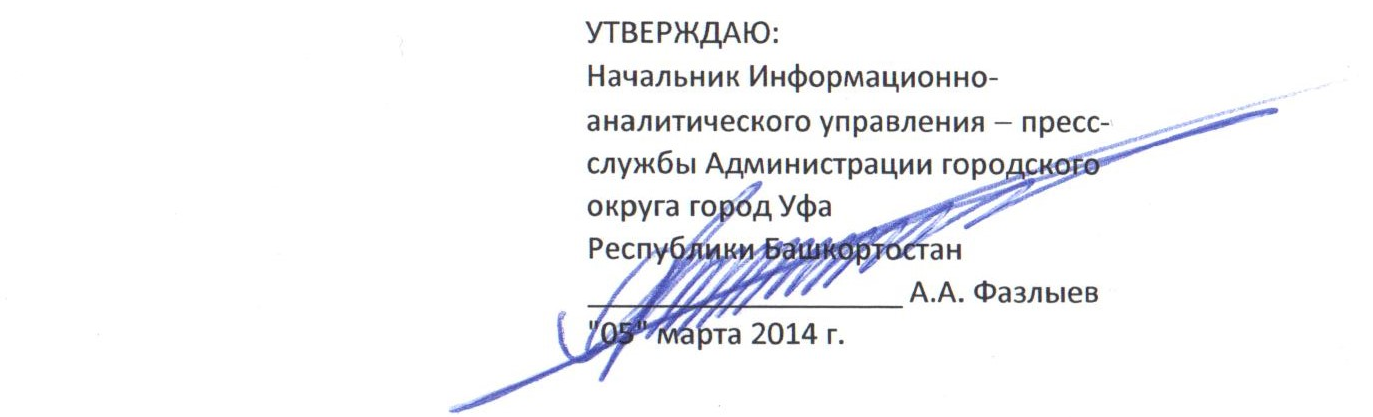 